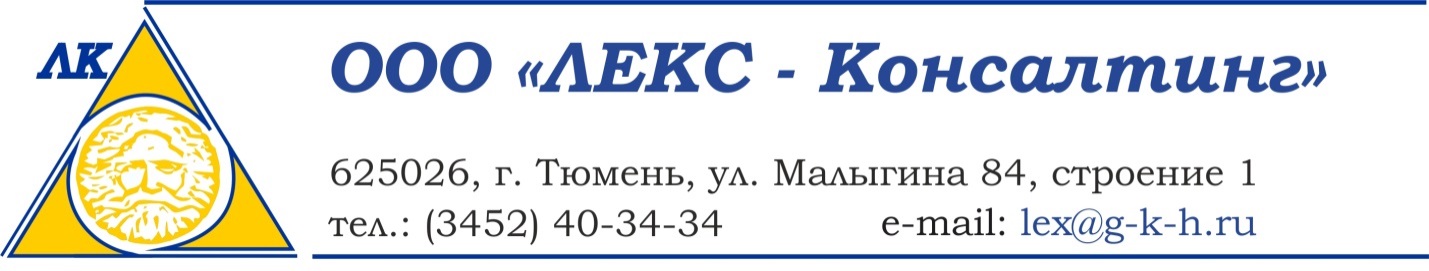 схема водоснабжения и водоотведения муниципального образования поселок Ханымей на период 2015-2030 годы (АКТУАЛИЗАЦИЯ НА 2021 год)Заказчик:Администрация МО п. ХанымейИсполнитель: ООО «ЛЕКС-Консалтинг»Основание: договор № 10-05/21 от 02.03.2020Представитель исполнителя:____________________ А.П. СандаловМ.П.г. Тюмень, 2020СодержаниеЧАСТЬ 1. СХЕМА ВОДОСНАБЖЕНИЯ МО поселок Ханымей	31.	Технико-экономическое состояние централизованных систем водоснабжения поселения	32.	Направления развития централизованных систем водоснабжения	83.	БАЛАНС ВОДОСНАБЖЕНИЯ И ПОТРЕБЛЕНИЯ ГОРЯЧЕЙ, ПИТЬЕВОЙ, ТЕХНИЧЕСКОЙ ВОДЫ	84.	Предложения по строительству, реконструкции и модернизации объектов централизованных систем водоснабжения	185.	Экологические аспекты мероприятий по строительству, реконструкции и модернизации объектов централизованной системы водоснабжения	216.	Оценка капитальных вложений в строительство, реконструкцию и модернизацию объектов централизованных систем водоснабжения	227.	Плановые значения показателей развития централизованных систем водоснабжения	258.	Перечень выявленных бесхозяйных объектов централизованных систем Водоснабжения и перечень организаций, уполномоченных на их эксплуатацию…	27ЧАСТЬ 2. СХЕМА ВОДООТВЕДЕНИЯ МО поселок Ханымей	281.	Существующее положение в сфере водоотведения поселения	282.	Балансы сточных вод в системе водоотведения	333.	Прогноз объема сточных вод	364.	Предложения по строительству, реконструкции и модернизации (техническому перевооружению) объектов централизованной системы водоотведения	385.	Экологические аспекты мероприятий по строительству и реконструкции объектов централизованной системы водоотведения	416.	Оценка потребности в капитальных вложениях в строительство, реконструкцию и модернизацию объектов централизованной системы водоотведения	427.	Плановые значения показателей развития централизованной системы водоотведения	458.	Перечень выявленных бесхозяйных объектов централизованной системы водоотведения и перечень организаций, уполномоченных на их эксплуатацию…	..47ЧАСТЬ 1. СХЕМА ВОДОСНАБЖЕНИЯ МО поселок ХанымейТехнико-экономическое состояние централизованных систем водоснабжения поселенияОписание структуры системы водоснабжения муниципального образования и территориально-институционального деления на зоны действия предприятий, организующих водоснабжение муниципального образования (эксплуатационные зоны)В муниципальном образовании организована централизованная система водоснабжения. Вода подается потребителям из подземных источников, пройдя предварительную подготовку для использования в качестве хозяйственно-бытовых и технических (в качестве теплоносителя) целей. Таким образом, можно выделить две эксплуатационные зоны:Зона технической водыЗона питьевой воды.Каждая зона водоснабжения представляет собой единый комплекс инженерно-технических сооружений, разделенных по назначению:Подъем воды.Транспортировка воды до станции водоподготовки.Очистка и подготовка воды для дальнейшего использования в питьевых или технических целях. Транспортировка воды потребителям.Зоны технической и питьевой воды соединены между собой запорной арматурой, которая при нормальном режиме работы закрыта. Зоны технической и питьевой воды находятся в эксплуатации у АО «Ямалкоммунэнерго» Пуровский филиал «Тепло».Описание состояния существующих источников водоснабжения и водозаборных сооруженийИсточниками водоснабжения для целей питьевого водоснабжения являются скважины НБ – 214/1, НБ – 215/2, НБ – 210/4 (расположены на водозаборе), для целей технического водоснабжения котельной скважины НБ – 213/2 и НБ – 212/1 (расположены на территории котельной). Технические характеристики скважин приведены в таблице 1.2.1. Также имеются две скважины в мкр. МПС производительностью 10 м3/ч.Таблица 1.2.1. Характеристики скважин котельной и водозабораНа скважинах МПС и котельной установлены насосы ЭЦВ 6-10-110. На скважинах водозабора ЭЦВ 6-16-100. Насосное оборудование водозабора по состоянию на 01.01.2019 г. находится в удовлетворительном состоянии.	Необходимо отметить, что вода, поступающая в сеть со скважин мкр. МПС, не содержит песка, а вода, подаваемая в сеть со скважин водозабора, имеет в своем объеме взвешенные вещества. Одна из скважин на территории водозабора частично забита песком. В период отключения более 2 ч., запуск скважных насосов приводит к значительной нагрузке на крыльчатку рабочего колеса насоса, из-за большого количества песка в воде. По информации эксплуатирующего персонала один из рабочих насосов вышел из строя по причине перегрузки при его запуске. 	Необходимо проведение проектно-изыскательских работ по обустройству новых скважин на водозаборе.	На водозаборе имеются два резервуара по 2000 м3. Один - под исходную воду со скважин, второй - под чистую воду. По состоянию на 01.01.2020 г. резервуары находятся в удовлетворительном состоянии, проведение реконструкции не требуется.Описание существующих сооружений очистки и подготовки водыСтанция водоподготовки предназначена для доведения исходной воды до питьевых норм по следующим показателям:содержание железа;цветность;мутность;перманганатная окисляемость;запах;привкус;содержание аммонийных соединений;содержание бактерий.Станция работает в автоматическом режиме. Присутствие обслуживающего персонала необходимо лишь для приготовления реагентов и контроля за работой станции в целом.Номинальная производительность станции по очищенной воде – не выше 100 м3/ч. Превышение этой величины может привести к снижению качества очищенной воды. В исходную воду перед заливом в накопительные емкости (2000 м3) дозируется раствор гипохлорита натрия. Цель этой операции – окисление железа и органических примесей; одновременно происходит окисление аммонийных соединений до хлораминов. Дозирование осуществляется пропорционально расходу воды по сигналу от электромагнитного расходомера с импульсным выходом Питерфлоу DN100 (5 л/имп).Вода изливается в емкости сверху, при этом происходит частичное окисление железа кислородом воздуха и частичная отдувка аммиака и сероводорода. Далее вода при помощи насосной станции второго подъема 2NB-65-200/219 подается в помещение станции водоочистки. В поток воды дозируются растворы коагулянта (полиалюминий гидроксид хлорид, Аква-Аурат-30), флокулянта (Праестол 650TR), раствора марганца, 5% раствор кальценированной соды. Цель этой операции – перевод загрязнений в хорошо фильтрующийся осадок. Каждый раствор подается своим насосом-дозатором пропорционально расходу воды по сигналу от одного электромагнитного расходомера с импульсным выходом Питерфлоу DN100 (5 л/имп).Для отдувки выделяющегося при коагуляции углекислого газа в воду с помощью компрессора подается воздух. Перемешивание реагентов и удаление газов осуществляется в промежуточном баке (контактном резервуаре).  Обработанная реагентами вода подается на четыре параллельно включенных осветлительных фильтров CF-2200Т-100L, загруженных антрацитом и кварцевым песком. Фильтры предназначены для удаления из воды скоагулированных взвесей.Осветленная вода направляется на четыре параллельно включенных сорбционных фильтра CF-1500Т-363L, загруженных активированным углем, на котором задерживаются растворенные органические вещества и остаточный хлор (в том числе в виде хлораминов). В январе 2015 года произведена замена засыпки фильтров первой ступени.Часть очищенной воды накапливается в баке промывной воды с рабочим объемом 22 м3 и используется для обратной промывки осветлительных фильтров. Подача воды на промывку осуществляется с помощью насосной станции 2NB-80-160/169. Перед подачей воды в водопроводную сеть поселка она проходит обработку ультрафиолетовым излучением на двух параллельно включенных установках "Блеск 500".Технологическая схема очистки воды приведена на рисунке 1.3.1.По состоянию на 01.01.2020 г. реконструкция станции водоочистки не требуется. Оборудование станции находится в хорошем состоянии. Установка корректора показателя рН для снижения факторов, обуславливающих ускоренную коррозию внутренних поверхностей водопроводных сетей, установлена в 2017 году.Качество воды из скважин – не соответствует нормативным требованиям.Качество воды из скважин, прошедшей очистку на станции очистки воды – соответствует нормативным требованиям.Качество воды в водопроводных сетях – соответствует нормативным требованиям.Качество воды, поступающее к потребителю – соответствует нормативным требованиям.Технические характеристики оборудования станции водоочистки п. Ханымей приведены в Приложении А.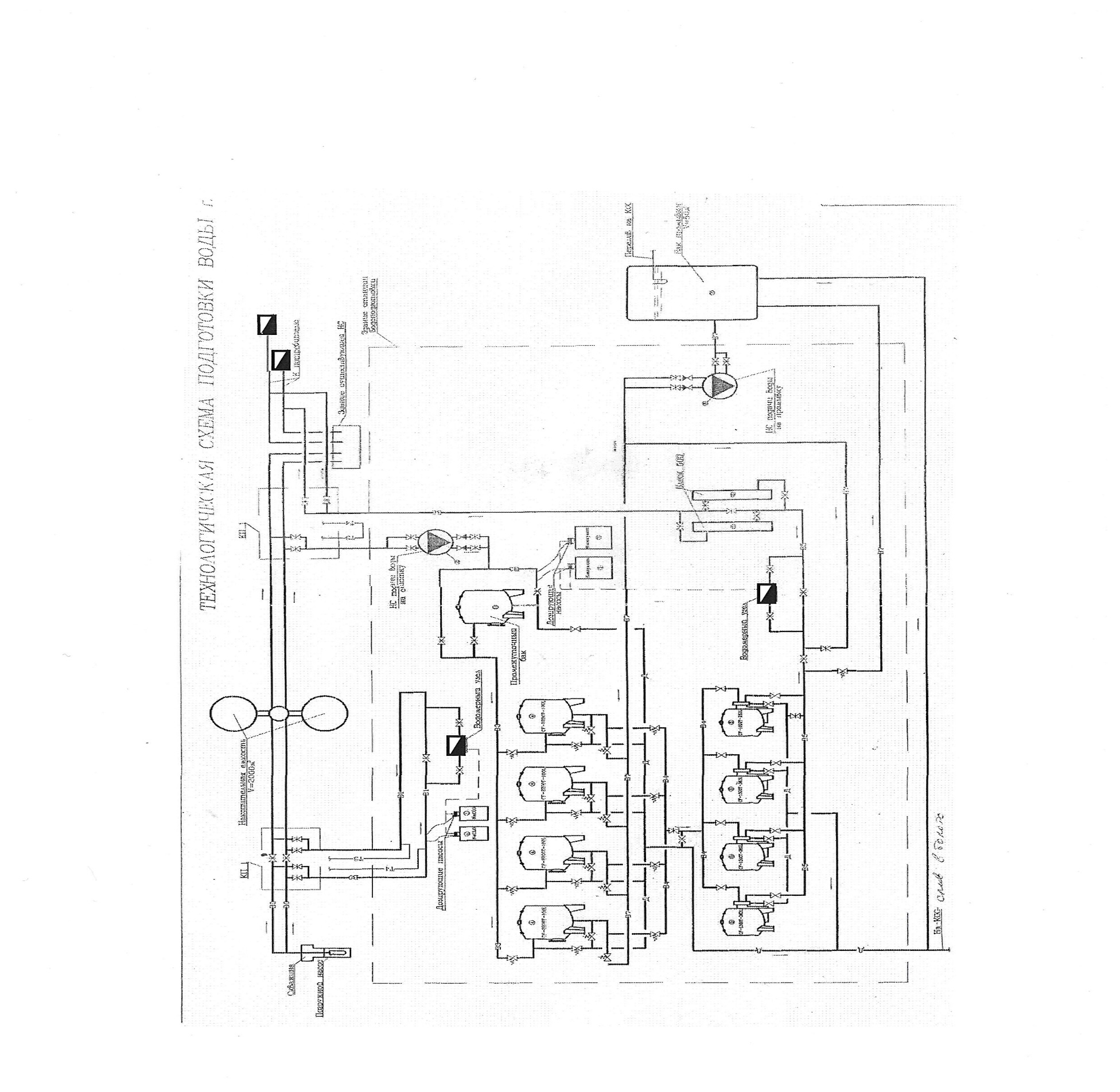 Рисунок 1.3.1. Технологическая схема очистки водыОписание технологических зон водоснабжения  В п. Ханымей существуют две технологические зоны водоснабжения. Первая зона – зона хозяйственно-бытового водоснабжения от станции очистки воды, вторая зона – зона технического водоснабжения котельной.Зона хозяйственного бытового водоснабжения охватывает весь п. Ханымей. Трубопровод технического водоснабжения проходит вдоль ул. Ханымейский тракт, затем поступает на котельную, после чего огибает с южной стороны п. Ханымей и поступает на станцию водоочистки.Описание состояния и функционирования существующих насосных станцийВ системе водоснабжения п. Ханымей имеются насосные станции первого, второго и третьего подъема. Станции первого подъема представлены скважными насосами и входят в состав водозаборных сооружений. Основная задача насосных станций первого подъема обеспечить подъем воды из скважин. На скважинах МПС и котельной установлены насосы ЭЦВ 6-10-110. На скважинах водозабора установлены насосы ЭЦВ 6-16-100. Насосное оборудование водозабора по состоянию на 01.01.2020 г. находится в удовлетворительном состоянии.Станции второго и третьего подъема представлены сетевыми насосами. Технические характеристики насосных станций второго и третьего подъема представлены в таблице 1.5.1.Таблица 1.5.1. Технические характеристики насосных станций второго и третьего подъемаНа станции третьего подъема установлен частотный преобразователь. Фактическая средняя мощность 8 кВт. При заборе из гидрантов мощность поднимается до максимума.Описание состояния и функционирования водопроводных сетей Распределение воды осуществляется по системе трубопроводов, разделенных по функциональному назначению для воды, не прошедшей очистку, и очищенной питьевой воды.Протяженность водопроводных сетей в п. Ханымей по состоянию на 01.01.2020 г. составляет 19,4 км. Сети имеют значительный износ и нуждаются в реконструкции, доля ветхих сетей 49%.Перечень водопроводных сетей с указанием протяженности приведен в Приложении А.Описание территорий муниципального образования, неохваченных централизованной системой водоснабженияПо состоянию на 01.01.2020 г. вся территория муниципального образования п. Ханымей охвачена услугами по централизованному водоснабжению.Описание существующих технических и технологических проблем в водоснабжении муниципального образованияОсновная проблема в сетях ХВС – вторичное загрязнение оксидами железа из-за высокой агрессивности воды. Вторая проблема - в отмывке труб. По опытам видно, что повышение рН до 8,2 приводит к долгой отмывке труб от шлама. По отзывам отмывка сетей может продолжаться до полугода, что приведет к снижению качества воды в этот период. Третий проблемой системы водоснабжения является глубокое заложение сетей. Они заложены на глубине 3 м, вблизи домов, отдельно от отопления, ремонт крайне проблематичен. Инженерно-технический анализ системы водоснабжения выявил следующие технические проблемы:Высокий износ сетей водоснабжения.Глубокое заложение сетей.Описание существующих технических и технологических решений по предотвращению замерзания водыДля предотвращения замерзания воды в сетях используются изолированные трубы, а прокладка сетей водопровода осуществляется совместно с сетями теплоснабжения. Направления развития централизованных систем водоснабженияВ качестве сценария развития централизованных систем водоснабжения поселения принято дальнейшее выполнение мероприятий, предложенных в настоящей Схеме, для надежного обеспечения спроса на питьевую и техническую воду и услуги водоснабжения существующих и перспективных потребителей, определенных в соответствии с прогнозом развития строительных фондов муниципального образования.БАЛАНС ВОДОСНАБЖЕНИЯ И ПОТРЕБЛЕНИЯ ГОРЯЧЕЙ, ПИТЬЕВОЙ, ТЕХНИЧЕСКОЙ ВОДЫОбщий водный баланс подачи и реализации водыОбщий водный баланс подачи и реализации воды за 2019 г. приведен в таблице 2.1.1. Таблица 2.1.1. Общий водный баланс подачи и реализации воды за 2019 г. 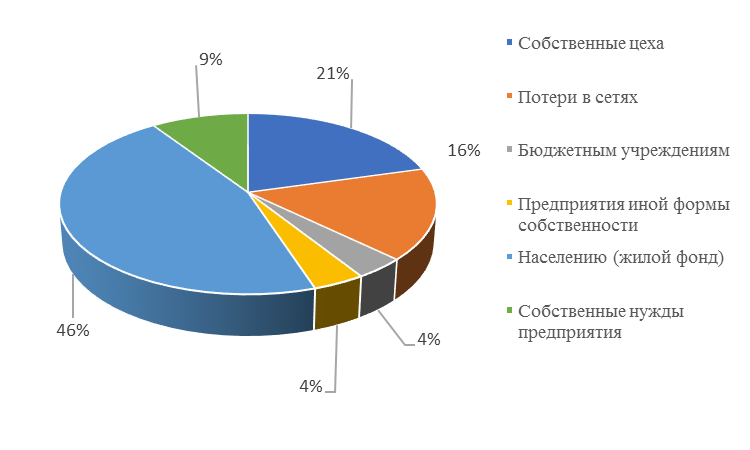 Рисунок 2.1.1. Общий водный баланс подачи и реализации воды за 2019 г. Территориальный водный баланс подачи воды по зонам действия водопроводных сооружений Фактически на территории муниципального образования действует единая система водоснабжения с разделением на трубопроводы, подающие очищенную воды от станции очистки и воду без очистки. Существует возможность переключения между водозаборными скважинами мкр. МПС и котельной. Таким образом, невозможно разделить по территориальному признаку зоны водоснабжения. Территориальный водный баланс подачи воды по зонам действия водопроводных сооружений не приводится.Структурный водный баланс реализации воды по группам потребителейПо категориям потребителей можно выделить следующие группы:Группа № 1:Население.Бюджетные потребители. Прочие потребители.Группа № 2:Собственные нужды предприятия.Основным потребителем услуг по холодному водоснабжению является население, на его долю приходится 67,1 %, на долю бюджетных организаций приходится 5,97 %, на долю прочих потребителей 6,57 % от общего объема реализации услуг по холодному водоснабжению.Структурный водный баланс реализации воды по группам потребителей приведен в таблице 2.3.1.Таблица 2.3.1. Структурный водный баланс реализации воды по группам потребителей за 2019 год, м3.Структурный водный баланс реализации воды по группам потребителей (холодное водоснабжение) приведен на рисунке 2.3.1.Структурный водный баланс реализации воды по группам потребителей (горячее водоснабжение) приведен на рисунке 2.3.2.Рисунок 2.3.1. Структурный водный баланс реализации воды по группам потребителей (холодное водоснабжение)Рисунок 2.3.1. Структурный водный баланс реализации воды по группам потребителей (горячее водоснабжение) Сведения о действующих нормах удельного водопотребления населения и о фактическом удельном водопотреблении с указанием способов его оценкиНа территории п. Ханымей действуют нормы удельного водопотребления.В таблице 2.4.1. приведены нормы удельного водопотребления населенных пунктов Пуровского района.Таблица 2.4.1. Нормы удельного водопотребления населенных пунктов Пуровского района.В таблице 2.4.2 приведен расчет удельного фактического потребления воды.Фактические показатели удельного водопотребления были найдены делением месячного потребления воды на численность потребителей.Таблица 2.4.2. Расчет удельного фактического потребления водыФактическое удельное водопотребление за 2019 год составило 2,39 м3/мес. на человека. Фактическое удельное водопотребление не превышает удельную норму водопотребления. Описание системы коммерческого приборного учета воды, отпущенной из сетей абонентам и анализ планов по установке приборов учетаДанные об объеме потребления воды расчет за которую осуществляется по показаниям приборов учета по состоянию на 01.01.2020 г. представлены в таблице 2.5.1. Таблица 2.5.1. Уровень обеспеченности потребителей приборами учета воды.Согласно утвержденной постановлением Главы муниципального образования поселок Ханымей № 49 от 17 июня 2014 г. Долгосрочной целевой программе  по энергосбережению и энергетической эффективности МО поселок Ханымей на 2010-2020 годы, установка приборов учета воды у населения и прочих потребителей не запланирована. Бюджетные организации по состоянию на 01.01.2019 г. оснащены приборами учета воды в полном объеме. 	Согласно Постановления Правительства РФ от 16.04.2013 № 344 «При наличии технической возможности установки коллективных (общедомовых), индивидуальных или общих (квартирных) приборов учета норматив потребления коммунальной услуги по холодному водоснабжению (норматив потребления коммунальной услуги по горячему водоснабжению) в жилых помещениях определяется с учетом повышающего коэффициента, составляющего:с 1 января 2015 г. по 30 июня 2015 г. - 1,1;с 1 июля 2015 г. по 31 декабря 2015 г. - 1,2;с 1 января 2016 г. по 30 июня 2016 г. - 1,4;с 1 июля 2016 г. по 31 декабря 2016 г. - 1,5;с 2017 года - 1,6.;При наличии технической возможности установки коллективных (общедомовых), индивидуальных или общих (квартирных) приборов учета норматив потребления коммунальной услуги по холодному (горячему) водоснабжению на общедомовые нужды определяется с учетом повышающего коэффициента, составляющего:с 1 января 2015 г. по 30 июня 2015 г. - 1,1;с 1 июля 2015 г. по 31 декабря 2015 г. - 1,2;с 1 января 2016 г. по 30 июня 2016 г. - 1,4;с 1 июля 2016 г. по 31 декабря 2016 г. - 1,5;с 2017 года - 1,6.»	Таким образом, собственники помещений имеющих техническую возможность по установке приборов учета будет заинтересованы в установке приборов учета и в выделении финансовых средств на установку приборов учета в рамках программы по энергосбережению нет необходимости.Анализ резервов и дефицитов производственных мощностей системы водоснабженияС учетом строительства новых объектов, а также прироста численности населения производственной мощности системы водоснабжения п. Ханымей будет достаточно до 2030 г. Необходимо отметить, что перспективную мощность водозаборных сооружений может снизить пескование скважин водозабора. Мощности очистных сооружений на перспективу до 2030 г. будет достаточно.Расчет требуемой мощности водозаборных и очистных сооружений приведен в таблицах 2.6.1. и 2.6.2.Таблица 2.6.1. Расчет требуемой мощности водозаборных сооруженийТаблица 2.6.2. Расчет требуемой мощности очистных сооруженийСведения о фактическом и ожидаемом потреблении воды Сведения о фактическом потреблении воды приведены в таблице 3.1.1. Сведения об ожидаемом потреблении воды приведены в таблице 3.1.2.Таблица 3.1.1. Сведения о фактическом потреблении воды за 2019 г.Таблица 3.1.2. Сведения об ожидаемом уровне потреблении водыОписание территориальной структуры потребления водыВ п. Ханымей существует единая территориальная структура потребления воды с разделением на технологические зоны на подачу очищенной воды потребителям и технической воды, не прошедшей очистку.Оценка расходов воды на водоснабжение по типам абонентов По состоянию на 01.01.2020 г. оснащение индивидуальными приборами учета потребления холодной воды составляет 87 %, горячей воды 78%. При дальнейшем увеличении уровня оснащенности приборами учета воды может произойти снижение удельных показателей потребления воды, так, как установка приборов учета воды является хорошим стимулом по экономии потребления воды. С другой стороны, может произойти увеличение удельных показателей потребления, в случае если потребителями были ранее поданы недостоверные сведения о количестве проживающих.Изменение удельных расходов воды бюджетофинансируемыми организациями и прочими потребителями не ожидается ввиду отсутствия планов по изменению производственных процессов, которые могут повлечь за собой увеличение потребления воды. Структурный баланс потребления воды по группам потребителей представлен в таблице 2.3.1.Сведения о фактических и планируемых потерях воды при ее транспортировке Сведения о фактических и планируемых потерях воды при ее транспортировке приведены в таблице 3.4.1.Планируется, что проведение мероприятий по реконструкции сетей водоснабжения позволит снизить потери воды при транспортировке.Сведения о фактических и планируемых потерях воды при ее транспортировке приведены в таблице 3.4.2.Таблица 3.4.1. Сведения о фактических потерях воды при ее транспортировке за 2019 г.Сведения о планируемых потерях воды при ее транспортировке приведены в таблице 3.4.2.Таблица 3.4.2. Сведения о планируемых потерях воды при ее транспортировке Перспективные водные балансы В перспективе ожидается увеличение потребления воды населением (вследствие роста численности и улучшения жилищных условий).Экономия воды от снижения потерь при транспортировке позволит снизить увеличение объема воды, поднимаемой из скважин.Перспективные водные балансы приведены в таблице 3.5.1. Таблица 3.5.1. Перспективные водные балансы п. ХанымейПредложения по строительству, реконструкции и модернизации объектов централизованных систем водоснабженияСведения об объектах, предлагаемых к новому строительству для обеспечения перспективной подачи в сутки максимального водопотребленияСтроительство объектов для обеспечения перспективной подачи в сутки максимального водопотребления не требуется. Существующая станция очистки воды позволяет обеспечивать высокое качество очистки воды в необходимом объеме с учетом строительства новых объектов.Сведения о действующих объектах, предлагаемых к реконструкции (техническому перевооружению) для обеспечения перспективной подачи в сутки максимального водопотребленияПо состоянию на 01.01.2020 г. станция очистки воды находится в удовлетворительном техническом состоянии, техническое перевооружение не требуется. Очищенная вода обладает повышенным уровнем кислотности (показатель Ph равен 6.5). Проведение проектно-изыскательских работ по установке корректора уровня Ph позволило снизить уровень кислотности, и как следствие снизить коррозию внутренней поверхности водопроводных сетей.Сведения о действующих объектах, предлагаемых к выводу из эксплуатацииВывод из эксплуатации станции очистки воды на период до 2030 г. не требуется.Организация централизованного водоснабжения на территориях, где оно отсутствуетСтроительство новых объектов предусмотрено на территории существующей зоны водоснабжения. Планируется, что проекты сетей водоснабжения для подключения новых объектов будут разрабатываться в составе проектно-сметной документации на объекты нового строительства.Прекращение сброса промывных вод сооружений без очистки, внедрение систем с оборотным водоснабжением в производствеПланируется выполнить оснащение станции очистки воды модульной установкой доочистки промывных вод и обезвоживания осадка.Снижение объемов сброса промывных вод осуществляется путем выделения из него железистого осадка и возврата осветленной воды обратно на станцию обезжелезивания на повторное использование.Система состоит из четырех блоков:- блок предварительной дозации флокулянта;- блок приема и обезвоживания осадка;- насосная станция перекачки осветленной воды;- накопительная емкость (промывной воды).Технические характеристики станции доочистки промывных вод приведены в Приложении Б.Оценка возможности резервирования части имеющихся мощностей Учитывая, что водозаборные сооружения имеют между собой технологические связи (то есть имеется возможность использовать поочередно разные скважины при работе на одну сеть) существует возможность переводить скважины в резерв. Резервирование скважин обычно осуществляется эксплуатирующим персоналом в летнее время, когда потребление воды на технологические нужды котельной отсутствует. Сведения о реконструируемых и предлагаемых к новому строительству магистральных водопроводных сетях, обеспечивающих перераспределение основных потоков из зон с избытком в зоны с дефицитом производительности сооружений Реконструкция и новое строительство магистральных водопроводных сетей, обеспечивающих перераспределение основных потоков из зон с избытком в зоны с дефицитом производительности сооружений, не планируется.Сведения о реконструируемых и предлагаемых к новому строительству магистральных водопроводных сетях для обеспечения перспективных изменений объема водоразбора во вновь осваиваемых районах под жилищную, комплексную или производственную застройку (подача воды к объектам новой застройки)Реконструкция и новое строительство магистральных водопроводных сетей, для обеспечения перспективных изменений объема водоразбора во вновь осваиваемых районах под жилищную, комплексную или производственную застройку не планируется.Сведения о реконструируемых и предлагаемых к новому строительству магистральных водопроводных сетях для перераспределения технологических зон водопроводных сооруженийРеконструкция и новое строительство магистральных водопроводных сетей, для обеспечения перспективных изменений объема водоразбора во вновь осваиваемых районах под жилищную, комплексную или производственную застройку не планируется.Сведения о реконструируемых и предлагаемых к новому строительству магистральных водопроводных сетях для обеспечения нормативной надежности водоснабжения и качества подаваемой водыСхемой водоснабжения запланировано проведение реконструкции водопроводных сетей для обеспечения нормативной надежности и снижения потерь воды при транспортировке потребителю.Необходимо отметить, что при использовании пластиковых и полиэтиленовых труб возникает проблема с ремонтопригодностью участков, ввиду низких эксплуатационных температур наружного воздуха, отсутствием необходимого оборудования и низкой профессиональной квалификации рабочих.Целесообразно использовать предизолированные стальные трубопроводы в ППУ изоляции или хризотилцементные трубы. Сведения о реконструируемых участках водопроводной сети, подлежащих замене в связи с исчерпанием эксплуатационного ресурсаСхемой водоснабжения запланировано проведение реконструкции водопроводных сетей в связи с исчерпанием эксплуатационного ресурса.Сведения о новом строительстве и реконструкции насосных станцийСтроительство и реконструкция насосных станций не планируется.Сведения о новом строительстве и реконструкции резервуаров и водонапорных башенСтроительство и реконструкция резервуаров и водонапорных башен не планируется.Сведения о развитии систем диспетчеризации, телемеханизации и систем управления режимами водоснабжения на объектах организаций, осуществляющих водоснабжениеСистема диспетчеризации и автоматизированного контроля имеется на станции очистки воды. Оснащение водопроводных сетей средствами телемеханики и диспетчеризации до проведения их реконструкции нецелесообразно.При существующей и перспективной протяженности сетей водоснабжения необходимость в обеспечении автоматизированного контроля и управления запорной арматурой в узловых точках системы водоснабжения отсутствует. Сведения о развитии системы коммерческого учета водопотребления организациями, осуществляющими водоснабжениеПроведение мероприятий по развитию системы коммерческого учета не планируется, в виду того, что согласно Постановления Правительства РФ от 16.04.2013 г. № 344  «При наличии технической возможности установки коллективных (общедомовых), индивидуальных или общих (квартирных) приборов учета норматив потребления коммунальной услуги по холодному водоснабжению (норматив потребления коммунальной услуги по горячему водоснабжению) в жилых помещениях определяется с учетом повышающего коэффициента, составляющего:с 1 января 2015 г. по 30 июня 2015 г. - 1,1;с 1 июля 2015 г. по 31 декабря 2015 г. - 1,2;с 1 января 2016 г. по 30 июня 2016 г. - 1,4;с 1 июля 2016 г. по 31 декабря 2016 г. - 1,5;с 2017 года - 1,6.;При наличии технической возможности установки коллективных (общедомовых), индивидуальных или общих (квартирных) приборов учета норматив потребления коммунальной услуги по холодному (горячему) водоснабжению на общедомовые нужды определяется с учетом повышающего коэффициента, составляющего:с 1 января 2015 г. по 30 июня 2015 г. - 1,1;с 1 июля 2015 г. по 31 декабря 2015 г. - 1,2;с 1 января 2016 г. по 30 июня 2016 г. - 1,4;с 1 июля 2016 г. по 31 декабря 2016 г. - 1,5;с 2017 года - 1,6.»	Таким образом, собственники помещений, имеющих техническую возможность по установке приборов учета, будут заинтересованы в установке приборов учета. Реализация мероприятий по установке приборов учета воды у потребителей не предусматривается.Сведения о вариантах маршрутов прохождения линейного объекта по территории Изменение маршрутов прохождения сетей водоснабжения по территории п. Ханымей не планируется.Экологические аспекты мероприятий по строительству, реконструкции и модернизации объектов централизованной системы водоснабженияСведения о мерах по предотвращению вредного воздействия на водный бассейн предлагаемых к новому строительству и реконструкции объектов централизованной системы водоснабжения при сбросе (утилизации) промывных водПланируется выполнить оснащение станции очистки воды модульной установкой доочистки промывных вод и обезвоживания осадка.Снижение объемов сброса промывных вод осуществляется путем выделения из него железистого осадка и возврата осветленной воды обратно на станцию обезжелезивания на повторное использование. Таким образом, будет предотвращен сброс неочищенных промывных вод на рельеф, что будет способствовать улучшению экологической обстановки.Сведения о мерах по предотвращению вредного воздействия на окружающую среду при реализации мероприятий по снабжению и хранению химических реагентов, используемых в водоподготовке Вредное воздействие со стороны химических реагентов, используемых в технологическом процессе очистки воды, на окружающую среду отсутствует, при соблюдении правил безопасной эксплуатации оборудования отсутствует. Аварийных и нештатных ситуаций при использовании химических реагентов в производственном цикле, за весь период эксплуатации станции очистки воды, не наблюдалось.Дополнительных мер по предотвращению вредного воздействия на окружающую среду при реализации мероприятий по снабжению и хранению химических реагентов, используемых в водоподготовке, Схемой водоснабжения п. Ханымей не предусматривается.Сведения о зонах санитарной охраныВ 2018 году ООО «Западно-Сибирский Центр Экологического Проектирования» (ООО «ЗапСибЦЭП») был разработан Проект организации санитарной охраны подземных водозаборных участков, расположенных в п. Ханымей для питьевого водоснабжения, эксплуатируемых филиалом АО «Ямалкоммунэнерго» в Пуровском районе «Тепло». Проект организации ЗСО согласован директором филиала «Ямалкоммунэнерго» в Пуровском районе «Тепло» и утвержден Главой муниципального образования поселок Ханымей.Оценка капитальных вложений в строительство, реконструкцию и модернизацию объектов централизованных систем водоснабженияОпределение ориентировочного объема инвестиций для строительства, реконструкции и технического перевооружения (модернизации) объектовОбъем инвестиций в строительство и реконструкцию  объектов водоснабжения определен на основании приказа № 506/пр от 28.08.2014 г. Министерства строительства и жилищно-коммунального хозяйства Российской Федерации «Об утверждении нормативов цены строительства различных объектов капитального строительства непроизводственного назначения и инженерной инфраструктуры и о внесении изменений в отдельные приказы Министерства регионального развития РФ».	Ориентировочный объем инвестиций для строительства, реконструкции и технического перевооружения (модернизации) объектов водоснабжения на период реализации Схемы водоснабжения (2020-2030 гг.) составит 200 739,6 тыс. рублей в ценах, соответствующих году реализации мероприятий, в том числе:Проект № 1. Строительство и реконструкция головных сооружений системы водоснабжения – 21 807,6 тыс. рублей, в том числе на реализацию мероприятий по концессионному соглашению – 13 863,6 тыс. рублей;Проект № 2. Строительство и реконструкция водопроводных сетей – 178 932,0 тыс. рублей, в том числе на реализацию мероприятий по концессионному соглашению – 28 052,4 тыс. рублей.Ориентировочный объем инвестиций для строительства, реконструкции и технического перевооружения (модернизации) объектов водоснабжения приведен в таблице 7.1.1. Стоимость мероприятий подлежит уточнению при разработке проектно – сметной документации с учетом изменения цен на момент реализации конкретного мероприятия.Таблица 7.1.1. Ориентировочный объем инвестиций для строительства, реконструкции и технического перевооружения (модернизации) объектов водоснабжения Плановые значения показателей развития централизованных систем водоснабжения Результаты реализации мероприятий определяются с достижением уровня запланированных технических и финансово-экономических целевых показателей. Согласно Постановления Правительства РФ от 05.09.2013 г. № 782 «О схемах водоснабжения и водоотведения» (в ред. Постановлений Правительства РФ от 18.03.2016 № 208, от 13.12.2016 № 1346), плановые значения показателей развития централизованных систем водоснабжения" включают в себя показатели надежности, качества и энергетической эффективности объектов централизованных систем горячего водоснабжения и холодного водоснабжения на момент окончания реализации мероприятий, предусмотренных схемой водоснабжения, включая показатели надежности, качества и энергетической эффективности объектов централизованных систем горячего водоснабжения и холодного водоснабжения, а также значения указанных показателей с разбивкой по годам. К показателям надежности, качества и энергетической эффективности объектов централизованных систем горячего водоснабжения и холодного водоснабжения относятся:-	показатели качества воды;-	показатели надежности и бесперебойности водоснабжения;-	показатели эффективности использования ресурсов, в том числе уровень потерь воды;-	иные показатели, установленные федеральным органом исполнительной власти, осуществляющим функции по выработке государственной политики и нормативно-правовому регулированию в сфере жилищно-коммунального хозяйства.Динамика изменения плановых показателей развития централизованной системы водоснабжения п. Ханымей представлена в таблице 8.2.Таблица 8.2. Динамика изменения плановых показателей развития централизованной системы водоснабжения п. Ханымей.Перечень выявленных бесхозяйных объектов централизованных систем Водоснабжения и перечень организаций, уполномоченных на их эксплуатациюВ 2015 году был введен в эксплуатацию дом № 26, квартал Комсомольский.  Сеть ТВС от ТК-69 на баланс до настоящего времени никому не передана. Рекомендована передача указанной сети для эксплуатации филиалу АО "Ямалкоммунэнерго" в Пуровском районе "Тепло" п. Ханымей до признания права собственности на бесхозяйные объекты или до принятия их во владение, пользование и распоряжение оставившим такие объекты собственником в соответствии с гражданским законодательством.ЧАСТЬ 2. СХЕМА ВОДООТВЕДЕНИЯ МО поселок Ханымей Существующее положение в сфере водоотведения поселения Описание структуры системы сбора, очистки и отведения сточных вод на территории поселенияВ п. Ханымей существует система централизованного водоотведения.Система централизованного водоотведения является комплексом инженерных сооружений, оборудования и санитарных мероприятий, обеспечивающих сбор и отведение за пределы населенных мест и промышленных предприятий загрязненных сточных вод, а также их очистку и обезвреживание перед сбросом в водоем (на рельеф). Описание существующих канализационных очистных сооруженийВ п. Ханымей действуют канализационно-очистные сооружения, которые расположены в западной части поселка. Также имеются поля фильтрации, расположенные в юго-восточной части поселка. Ранее планировалось, что поля фильтрации будут эксплуатироваться в составе комплекса канализационно-очистных сооружений, но строительство комплекса не было завершено.К централизованной системе водоотведения присоединен только мкр. МПС и квартал Школьный. Фактическая производительность КОС составляет 50 % от проектной мощности. Работает один аэротенк из двух. К системе канализации, действующей КОС подключены мкр. Школьный и МПС. Стоки через КНС № 1 и № 2 перекачиваются неочищенными на поле фильтрации КОС в южной части п. Ханымей.В состав станции очистки сточных вод входят:Приемное отделение канализационно-насосной станции объемом 13 м3.Два насоса типа СМ-165/200 производительностью 50 м3/ч.Блок емкостей (аэротенки и контактные резервуары).Хлораторная установка.Процесс очистки сточных вод основан на способности микроорганизмов определенных видов, адаптированных в данной среде, разлагать в процессе биологического окисления вредные органические вещества в присутствии кислорода. Основу этой экосистемы составляют бактерии в виде хлопьевидных скоплений, преимущественно палочковидной формы. Кроме бактериальных хлопьев в биоценоз активного ила входят одноклеточные организмы всех основных групп: саркодовые, голые и раковинные амебы, жгутиконосцы, инфузории. Интенсивное перемешивание воды в аэротенках несколько ограничивает число их видов в сравнении с экосистемами природных вод. В аэротенках обычно присутствует незначительно зеленые жгутиконосцы, инфузории полисапробной зоны. В соответствии с технологической схемой, сточные воды поселка поступают в приемное отделение канализационно-насосной станции объемом 13 м3, где по уровню выставлен электрод, поэтому при наполнении приемного отделения автоматически срабатывает перекачивающий насос марки см-165/200. По напорному коллектору диаметром 219 мм стоки подаются в распределительный бак гаситель, а затем стоки сливаются в аэротенки блока емкостей. В блоке емкостей, в состав которого входят аэротенки объемом 600 м3, отстойная зона размером 3 м на 6 м, контактного резервуара размером 1,5 на 3 м, сточная вода подвергается биологической очистке в смеси с активным илом в аэротенках продленной аэрации. Аэрация в аэротенках пневматическая через распределительные лучи диаметром 57 мм на 3 мм.Поступая в отстойную зону, сточные воды частично отстаиваются от ила и взвешенных частиц и по трубопроводу диаметром 100 мм поступают в конусную емкость.Подача воздуха в аэротенки производится компрессором марки ЭФ-103, производительностью-470 м3/час, мощностью-15 кВт.Для непрерывного возврата активного ила из конусов отстойной зоны в зону аэрации в каждом аэротенке предусмотрено по четыре эрлифта. Этими же эрлифтами осуществляется периодический возврат избыточного ила из конусов вторичных отстойников в емкость аэробного разложения осадка.Осветленная вода в зоне вторичных отстойников поступает по трубопроводу d 100 мм в контактный резервуар емкости для обеззараживания. Для обеззараживания очищенных стоков используется активный хлор. С этой целью в трубопровод d 100 мм подается раствор хлорной извести. Процесс обеззараживания происходит в контактном резервуаре, продолжительность контакта 30 мин. Обеззараженная вода и очищенная уходит из контактного резервуара самотеком и сбрасывается в болото безымянное.Описание технологических зон водоотведения, зон централизованного и нецентрализованного водоотведения	В зону централизованного водоотведения входят объекты, расположенные в мкр. МПС и квартале Школьный. Отведение сточных вод от объектов, расположенных вдоль улиц ул. Строителей, ул. Восточная, ул. Республики, ул. Заполярная и в микрорайоне Комсомольский, осуществляется централизовано на поля фильтрации в юго-западной части п. Ханымей.	В северо-восточной части п. Ханымей организована зона децентрализованного водоотведения (район ул. Мира и ул. Первопроходцев).Описание технической возможности утилизации осадков сточных вод на очистных сооружениях существующей централизованной системы водоотведенияУтилизация осадков сточных вод на действующих очистных сооружениях производится посредством отведения активного ила из отстойной зоны на иловые площадки вымораживания. Сброс ила производится один раз в 7-10 дней. Подсушенный ил один раз в год убирается с помощью экскаватора и может использоваться (по согласованию с органами санитарного надзора) в качестве удобрения.Описание состояния и функционирования канализационных коллекторов и сетей, сооружений на нихСети водоотведения п. Ханымей закольцованы отдельно в мкр. МПС и в западной части поселка. Глубина заложения канализационных сетей - до 6 м. Протяженность сетей на 01.01.2020 г. составляет 16,9 км. Перечень сетей канализации приведен в Приложении В.Канализационная сеть пос. Ханымей обеспечивает отведение сточных вод от потребителей по уличным коллекторам в перекачивающие канализационные станции, далее – на очистные сооружения и сброс их после очистки в реку Чучуяха (сточные воды от мкр. МПС и квартала Школьный), и без очистки на рельеф (сточные воды от центральной часть поселка).В виду того, что канализационные сети проложены в центральной части п. Ханымей глубже, чем в южной, не обеспечивается самотечный режим отведения сточных вод. Для перекачки сточных вод на поля фильтрации используются канализационные насосные станции (КНС). Характеристика КНС приведена в таблице 9.5.1.Техническое состояние КНС удовлетворительное. Из-за засорения и мусора нарушается работа насосных агрегатов и ломается крыльчатка насосов, вследствие чего эксплуатационному персоналу приходится раз в два года производить замену рабочих колес насосов. Установка насосных агрегатов с крыльчаткой, устойчивой к работе в загрязненной среде позволит избежать частых замен засорения КНС и повысить надежность работы системы водоотведения.Таблица 9.5.1. Характеристика существующих КНС п. ХанымейОценка воздействия сбросов сточных вод через централизованную систему водоотведения на окружающую средуПриемником очищенных сточных вод с КОС пос. Ханымей является безымянный болотный массив, расположенный на правобережье р. Чучуяха. Расстояние от места сброса до реки составляет 1 км. Очищенные сточные воды самотеком из отстойника отводятся в болото, прилегающее к руслу р. Чучуяха. Площадь болота составляет 3,3 км².Болото находится за пределами зон санитарной охраны поверхностных и подземных источников хозяйственно-питьевого водоснабжения, не отнесено к особо охраняемым природным объектам, сведений о наличии родников, используемых в курортологии, либо для питьевого водоснабжения не имеется. По данным эксплуатирующей организации качество очистки сточных вод соответствует нормативному, поэтому воздействие сбросов сточных вод через централизованную систему водоотведения на окружающую среду можно оценить как нейтральное.Описание существующих технических и технологических проблем системы водоотведения Проблема системы водоотведения также является очень большая глубина залегания (возле КНС 5,5 м), половина из них в грунтовых водах. В результате проседания ж/б колодцев чугунные трубы на участках: от КК-375 до КК-374, КК-305 до КК-306, КК-317 до КК-316, КК-377 до КК-376 были повреждены. 	Инженерно-технический анализ системы водоотведения выявил следующие технические проблемы:Высокий износ сетей водоотведения.Отсутствие сетей водоотведения в северо-восточной части п. Ханымей.Сброс неочищенной воды от центральной части п. Ханымей осуществляется на поля фильтрации объекта незавершенного строительства (канализационные очистные сооружения), расположенных в юго-западной части п. Ханымей.  Балансы сточных вод в системе водоотведенияБаланс поступления сточных вод в централизованную систему водоотведения и отведения стоков по технологическим зонам водоотведения	Баланс поступления сточных вод в централизованную систему водоотведения за 2019 г. приведен в таблице 10.1.1. Таблица 10.1.1. Баланс поступления сточных вод в централизованную систему водоотведения п. Ханымей в 2019 году.Оценка фактического притока неорганизованного стока (сточных вод, поступающих по поверхности рельефа местности) по технологическим зонам водоотведения	Система ливневой канализации на территории п. Ханымей по состоянию на 01.01.2020 отсутствует. Таким образом, приток сточных вод, поступающих по поверхности рельефа местности, отсутствует.Сведения об оснащенности зданий, строений, сооружений приборами учета принимаемых сточных водПриборы учета сточных вод у потребителей отсутствуют. Результаты ретроспективного анализа балансов поступления сточных вод в централизованную систему водоотведения по технологическим зонам водоотведения Ретроспективный анализ балансов поступления сточных вод в централизованную систему водоотведения за период 2017 – 2019 г. г. показал, что суммарный объем принятых сточных вод снизился на 14 % по сравнению с 2017 г. в связи со снижением объема отведения сточных вод на собственные нужды предприятия.В 2019 г. объем отведения сточных вод от потребителей снизился на 8,8 % по сравнению с уровнем 2017 г., объем отведения сточных вод, используемых на технологические нужды предприятия в 2019 г., снизился на 25,9 %.Динамика изменения объемов отведенных сточных вод приведена на рисунке 10.4.1.Таблица 10.4.1. Ретроспективный анализ балансов поступления сточных вод в централизованную систему водоотведения п. Ханымей.Прогнозные балансы поступления сточных вод в централизованную систему водоотведения и отведения стоков по технологическим зонам водоотведения Ожидается, что величина увеличения (снижения) объемов сточных воды будет пропорциональна объемам потребления воды, рассчитанным в п. 3.5.К 2030 г. по сравнению с уровнем 2019 г. ожидается:Общий объем принятых стоков увеличится на 8,8 %;Прогнозируется изменение объема сточных вод, отведенных от потребителей в размере 5,8%.Перспективные балансы поступления сточных вод приведены в таблице 10.5.1. Таблица 10.5.1. Перспективные балансы поступления сточных вод п. ХанымейПрогноз объема сточных водСведения о фактическом и ожидаемом поступлении сточных вод в централизованную систему водоотведенияПоступление сточных вод в централизованную систему водоотведения тесно связано с объемом потребления воды потребителями, поэтому динамика объемов поступления сточных вод в централизованную систему водоотведения схожа с динамикой потребления воды, приведенной в п. 3.5.1.В период действия настоящей схемы ожидается увеличение объема отведенных сточных вод от потребителей.Расчет требуемой мощности очистных сооружений с разбивкой по годамРасчет требуемой мощности очистных сооружений с разбивкой по годам приведен в таблице 11.2.1. Расчет произведен на основании среднесуточных показателей отведения сточных вод от потребителей. За январь – декабрь 2019 года на очистных сооружениях (КОС) прошли очистку 78,5 % всех сточных вод. В перспективе планируется исключить сброс сточных вод на рельеф и отведение всех сточных вод от потребителей на КОС. После проведения мероприятий по переводу сточных вод, сбрасываемых на рельеф (строительство канализационных сетей, подключение к существующей системе водоотведения), на существующие КОС необходимо проведение модернизации существующих КОС с целью увеличения мощности и повышения надежности работы системы. Таблица 11.2.1. Расчет требуемой мощности очистных сооружений с разбивкой по годам п. ХанымейПредложения по строительству, реконструкции и модернизации (техническому перевооружению) объектов централизованной системы водоотведенияОсновные направления, принципы, задачи и целевые показатели развития централизованной системы водоотведенияЦели, задачи и направления развития централизованных систем водоотведения определены в соответствии с существующим состоянием системы, имеющихся технических и технологических проблем. Основными задачами разработки Схемы водоотведения являются:определение и реализация конкретных мероприятий по новому строительству и реконструкции объектов водоснабжения и водоотведения, находящихся в ведении предприятия, для повышения надежности и экологической безопасности;определение и достижение показателей целевых индикаторов инвестиционной программы; обоснование обеспечения прогнозируемого объема производимых товаров (оказываемых услуг).Целевые показатели системы водоотведения: обеспечение безаварийной и бесперебойной работы системы водоотведения (24 часа в сутки);обеспечение экологической безопасности;снижение доли сетей водоотведения, нуждающихся в замене, уровня износа систем;обеспечение доступности услуг централизованного водоотведения для новых потребителей;повышение ресурсной эффективности оказания услуг водоотведения;обеспечение сохранения экономической доступности услуг для потребителей (населения).Перечень основных мероприятий по реализации схем водоотведенияДля повышения качества очистки сточных вод и обеспечения перспективного объемов водоотведения планируется реализовать следующие мероприятия:Проведение модернизации КОС, в том числе проектно-изыскательские работы.Замена насосов на КНС на более современные аналоги с использованием средств плавного пуска и автоматики.Разработка проектно-сметной документации на проведение реконструкции существующих канализационных сетей.Проведение реконструкции существующих канализационных сетей п. Ханымей.Разработка проектно-сметной документации по подключению канализационных сетей центральной части п. Ханымей.Строительство сетей централизованного водоотведения для подключения канализационных сетей центральной части п. Ханымей.Разработка проектно-сметной документации по обеспечению централизованного водоотведения 4 и 5 квартала п. Ханымей.Строительство сетей централизованного водоотведения в 4 и 5 кварталах п. Ханымей.Сведения о вновь строящихся, реконструируемых и предлагаемых к выводу из эксплуатации объектах централизованной системы водоотведенияДля обеспечения перспективного спроса на услуги по водоотведению и повышения качества очистки сточных вод предлагается:Проведение модернизации КОС с увеличением мощности.Проведение реконструкции канализационных сетей.Строительство канализационных сетей для подключения центральной части п. Ханымей к централизованной системе водоотведения.Сведения о развитии систем диспетчеризации, телемеханизации и об автоматизированных системах управления режимами водоотведенияПо состоянию на 01.01.2020 системы диспетчеризации, телемеханизации и автоматизированные системы управления режимами водоотведения отсутствуют.Предлагается в рамках проведения мероприятий по модернизации КОС и замене насосов КНС рассмотреть возможность применения, и при наличии положительного технико-экономического обоснования, произвести внедрение автоматизированных систем управления.Применяемые системы автоматизированного управления должны обеспечить оптимальный режим работы насосного оборудования, вести учет поступающих сточных вод, обеспечивать постоянный контроль температуру сточных вод с передачей информации на центральный диспетчерский пункт, и включать/отключать подогреватель сточных вод, при необходимости. Описание вариантов маршрутов прохождения трубопроводов по территории поселения, расположения намечаемых площадок под строительство сооружений водоотведенияПредлагается прокладывать канализационные трубопроводы преимущественно в пределах поперечных профилей улиц и дорог. Расстояния по горизонтали от ближайших подземных инженерных сетей до зданий и сооружений, а также между соседними инженерными подземными сетями при их параллельном размещении принимаются согласно СНиП 2.07.01.Предлагается осуществить подключение центральной части п. Ханымей к существующей системе канализации посредством строительства новых сетей канализации вдоль ул. Ханымейский тракт. Ориентировочная схема подключения приведена на рисунке 12.5.1. Окончательная схема разрабатывается и утверждается по результатам проектно-изыскательских работ.Планируется строительство сетей канализации в 4 и 5 мкр. для обеспечения перспективного объема водоотведения. Новые канализационные сети будут проложены по ул. Первопроходцев, ул. Нефтяников, ул. Мира и др.Изменение места размещения сооружений очистки сточных вод не планируется.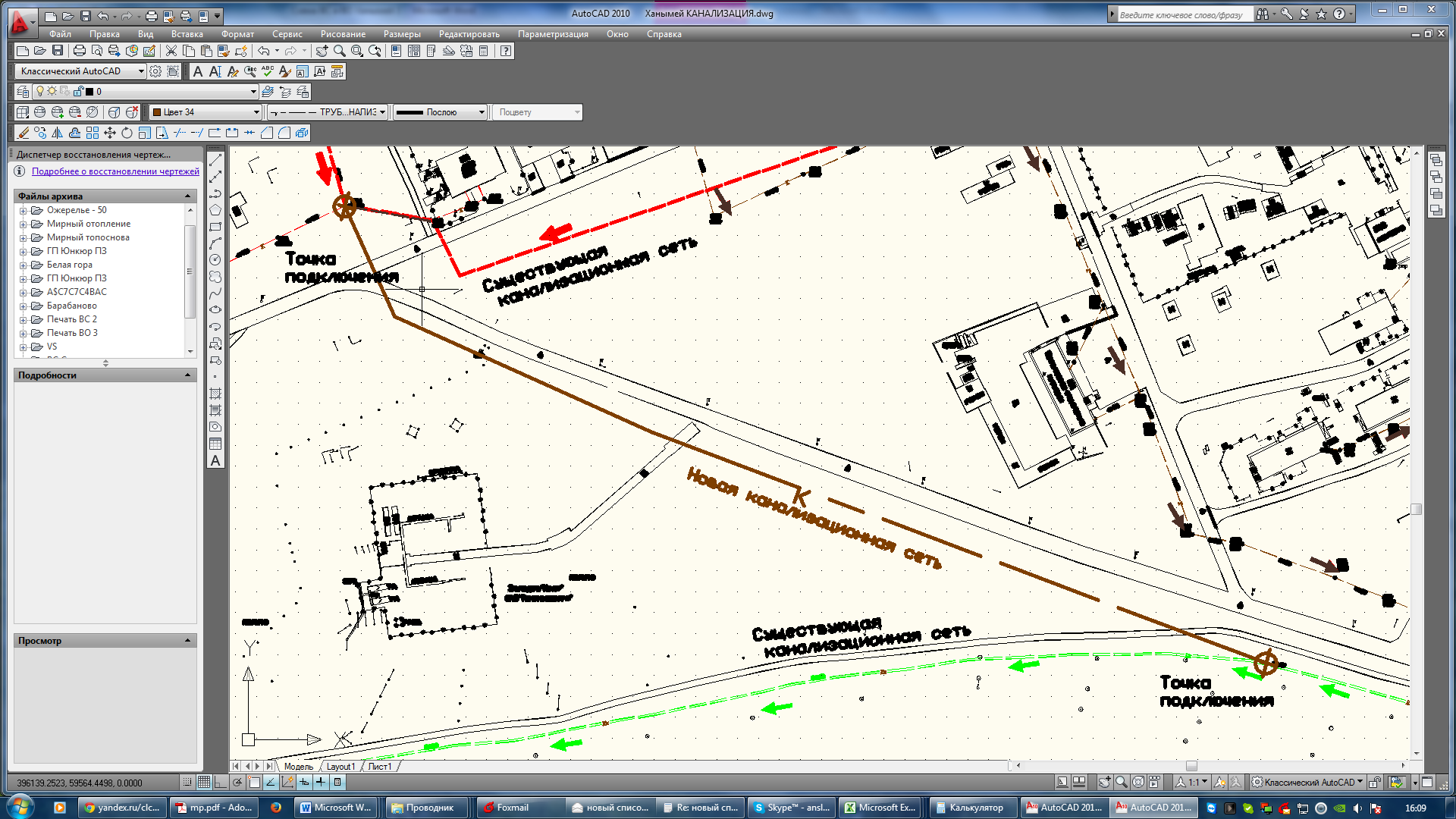 Рисунок 12.5.1. Схема подключения центральной части п. ХанымейЭкологические аспекты мероприятий по строительству и реконструкции объектов централизованной системы водоотведенияСведения о мероприятиях по снижению сбросов загрязняющих веществ, иных веществ и микроорганизмов Строительство канализационных сетей и перевод сточных вод от центральной части п. Ханымей на КОС позволит снизить сброс загрязняющих веществ и микроорганизмов. Оценка потребности в капитальных вложениях в строительство, реконструкцию и модернизацию объектов централизованной системы водоотведенияОценка стоимости основных мероприятий по реализации схем водоотведенияОбъем инвестиций в строительство и реконструкцию объектов водоснабжения определен на основании приказа № 506/пр от 28.08.2014 г. Министерства строительства и жилищно-коммунального хозяйства Российской Федерации. «Об утверждении нормативов цены строительства различных объектов капитального строительства непроизводственного назначения и инженерной инфраструктуры и о внесении изменений в отдельные приказы Министерства регионального развития РФ».	Ориентировочный объем инвестиций для строительства, реконструкции и технического перевооружения (модернизации) объектов водоотведения на период реализации Схемы водоотведения (2020-2030 гг.) составит 242637,7 тыс. рублей в ценах, соответствующих году реализации мероприятий, в том числе:Проект № 1.  Развитие головных сооружений системы водоотведения – 35450,0 тыс. рублей, в том числе на реализацию мероприятий по концессионному соглашению – 4544,4 тыс. рублей;Проект № 2. Строительство и реконструкция сетей водоотведения – 207187,7 тыс. рублей, в том числе на реализацию мероприятий по концессионному соглашению – 6018,0 тыс. рублей.Ориентировочный объем инвестиций для строительства, реконструкции и технического перевооружения (модернизации) объектов водоотведения приведен в таблице 14.1.1. Стоимость мероприятий подлежит уточнению при разработке проектно – сметной документации с учетом изменения цен на момент реализации конкретного мероприятия.Таблица 14.1.1 Объем инвестиций для строительства, реконструкции и технического перевооружения (модернизации) объектов водоотведения Плановые значения показателей развития централизованной системы водоотведенияРезультаты реализации мероприятий определяются с достижением уровня запланированных технических и финансово-экономических целевых показателей. Согласно Постановления Правительства РФ от 05.09.2013 г. № 782 «О схемах водоснабжения и водоотведения» (в ред. Постановлений Правительства РФ от 18.03.2016 № 208, от 13.12.2016 № 1346), плановые значения показателей развития централизованных систем водоотведения включают в себя показатели надежности, качества и энергетической эффективности объектов централизованных систем водоотведения и показатели реализации мероприятий, предусмотренных схемой водоотведения, а также значения указанных показателей с разбивкой по годам. К показателям надежности, качества и энергетической эффективности объектов централизованных систем водоотведения относятся:-	Показатели надежности и бесперебойности водоотведения;-	Показатели очистки сточных вод;-	Показатели эффективности использования ресурсов при транспортировке сточных вод;-	Иные показатели, установленные федеральным органом исполнительной власти, осуществляющим функции по выработке государственной политики и нормативно-правовому регулированию в сфере жилищно-коммунального хозяйства.Динамика изменения плановых значений показателей развития централизованных систем водоотведения п. Ханымей приведена в таблице 15.1.Таблица 15.2. Динамика изменения плановых значений показателей развития централизованных систем водоотведения муниципального образования п. Ханымей Перечень выявленных бесхозяйных объектов централизованной системы водоотведения и перечень организаций, уполномоченных на их эксплуатациюБесхозяйные объекты централизованной системы водоотведения не выявлены.ПриложенияПриложение АТехнические характеристики оборудования станции водоочистки п. ХанымейПриложение БПротяженность водопроводных сетей п. ХанымейПриложение ВТехнические характеристики станции доочистки промывных водПриложение ГПротяженность канализационных сетей п. Ханымей№Наименование скважиныРасположениескважиныДебет, м3/чДинамический уровень, мСтатический уровень, м1НБ – 213/2Территория котельной302752НБ – 212/1Территория котельной302663НБ – 214/1Водозабор площадка № 1253564НБ – 215/2Водозабор площадка № 2253565НБ – 210/4Водозабор площадка № 238352,56НБ – 216/3Водозабор площадка № 225322,5№Наименование насосаМощность двигателя, кВтПроизводительность, м3/часНапор, мТехническое состояниеНасосная станция второго подъемаНасосная станция второго подъемаНасосная станция второго подъемаНасосная станция второго подъемаНасосная станция второго подъемаНасосная станция второго подъема13MD 50-200 «Ebara»9,2/11 кВт50200Хорошее23MD 50-160 «Ebara»5,5 кВт50160ХорошееНасосная станция третьего подъемаНасосная станция третьего подъемаНасосная станция третьего подъемаНасосная станция третьего подъемаНасосная станция третьего подъемаНасосная станция третьего подъема3NB-65-200/21930 кВт10070ХорошееПоказателиЕд. изм.20192019ПоказателиЕд. изм.ПланФактПоднято воды всего   м3293328,91262922,00Собственные цехам343498,7554253,00Отпущено всего в сетьм3249830,16208669,00Потери в сетяхм359009,7943296,24Потери в сетях%23,6220,75Реализовано потребителямм3190820,38165372,76Бюджетным учреждениямм310513,7610070,48Предприятия иной формы собственностим312669,3410425,30Населению (жилой фонд)м3131534,09120116,95Собственные нужды предприятиям336103,1824760,04№ п/пРаспределениеВсегоХВСГВС1Поднято воды всего 262 922,00207 233,2555 688,752Собственные нужды цеха54 253,0054 191,0062,003Отпущено всего208 669,00153 042,2555 626,754Потери в сетях43 296,2431 935,1411 361,105Реализовано потребителям165 372,76121 107,1144 265,655.1.Бюджетным учреждениям, в том числе:10 070,487 232,802 837,685.2.Прочим потребителям10 425,307 957,772 467,535.3.Населению (жилой фонд)120 116,9581 266,5038 850,455.4.Собственные нужды предприятия24 760,0424 650,04110,00№Холодное, горячее водоснабжение и водоотведение, предоставляемые потребителям в жилых помещениях при закрытой системе горячего водоснабженияХолодное, горячее водоснабжение и водоотведение, предоставляемые потребителям в жилых помещениях при закрытой системе горячего водоснабженияХолодное, горячее водоснабжение и водоотведение, предоставляемые потребителям в жилых помещениях при закрытой системе горячего водоснабжения№Пуровский район (м3 на человека в месяц)Пуровский район (м3 на человека в месяц)Пуровский район (м3 на человека в месяц)1Жилые дома и общежития с центральным холодным и горячим водоснабжением, канализацией (или септиком), ванной, душемводоснабжение5,861Жилые дома и общежития с центральным холодным и горячим водоснабжением, канализацией (или септиком), ванной, душемв т. ч. холодное3,361Жилые дома и общежития с центральным холодным и горячим водоснабжением, канализацией (или септиком), ванной, душемв т. ч. горячее2,501Жилые дома и общежития с центральным холодным и горячим водоснабжением, канализацией (или септиком), ванной, душемводоотведение5,862Жилые дома с центральным холодным и горячим водоснабжением, канализацией (или септиком), душемводоснабжение5,272Жилые дома с центральным холодным и горячим водоснабжением, канализацией (или септиком), душемв т. ч. холодное3,022Жилые дома с центральным холодным и горячим водоснабжением, канализацией (или септиком), душемв т. ч. горячее2,252Жилые дома с центральным холодным и горячим водоснабжением, канализацией (или септиком), душемводоотведение5,273Общежития с центральным холодным и горячим водоснабжением, канализацией (или септиком), душемводоснабжение4,743Общежития с центральным холодным и горячим водоснабжением, канализацией (или септиком), душемв т. ч. холодное2,723Общежития с центральным холодным и горячим водоснабжением, канализацией (или септиком), душемв т. ч. горячее2,023Общежития с центральным холодным и горячим водоснабжением, канализацией (или септиком), душемводоотведение4,744Жилые дома и общежития с центральным холодным водоснабжением, канализацией (или септиком) и ванной с водонагревателямиводоснабжение5,324Жилые дома и общежития с центральным холодным водоснабжением, канализацией (или септиком) и ванной с водонагревателямив т. ч. холодное5,324Жилые дома и общежития с центральным холодным водоснабжением, канализацией (или септиком) и ванной с водонагревателямиводоотведение5,325Жилые дома и общежития с центральным холодным водоснабжением, канализацией (или септиком) и душем с водонагревателямиводоснабжение4,785Жилые дома и общежития с центральным холодным водоснабжением, канализацией (или септиком) и душем с водонагревателямив т. ч. холодное4,785Жилые дома и общежития с центральным холодным водоснабжением, канализацией (или септиком) и душем с водонагревателямиводоотведение4,786Жилые дома и общежития с   центральным холодным водоснабжением, канализацией (или септиком), без горячего водоснабженияводоснабжение3,366Жилые дома и общежития с   центральным холодным водоснабжением, канализацией (или септиком), без горячего водоснабженияв т. ч. холодное3,366Жилые дома и общежития с   центральным холодным водоснабжением, канализацией (или септиком), без горячего водоснабженияводоотведение3,367Жилые дома и общежития с    центральным холодным водоснабжением без канализации (или септика)водоснабжение1,367Жилые дома и общежития с    центральным холодным водоснабжением без канализации (или септика)в т. ч. холодное1,368Жилые дома и общежития с    привозной питьевой водой и забором воды из водозаборной колонки с канализацией (или септиком)водоснабжение1,568Жилые дома и общежития с    привозной питьевой водой и забором воды из водозаборной колонки с канализацией (или септиком)в т. ч. холодное1,568Жилые дома и общежития с    привозной питьевой водой и забором воды из водозаборной колонки с канализацией (или септиком)водоотведение1,569Жилые дома и общежития с     привозной питьевой водой и забором воды из водозаборной колонки без канализации (или септика)водоснабжение1,039Жилые дома и общежития с     привозной питьевой водой и забором воды из водозаборной колонки без канализации (или септика)в т. ч. холодное1,03№ПоказателиЕдиницы измеренияФакт за 2019 год1Отпущено населениюм3/год120 116,952Отпущено населениюм3/мес.10009,753Отпущено населениюм3/мес./чел.2,394Численность населения, получающего услугу по водоснабжению в 2019 годучел.41924Численность населения, получающего услугу по водоснабжению в 2019 годучел.4192Вид потребителяОбъем поставки воды, м3.Объем поставки воды, м3.Объем потребляемой воды, расчет за которую осуществляется по приборам учета, м3Объем потребляемой воды, расчет за которую осуществляется по приборам учета, м3Уровень обеспеченности, %Уровень обеспеченности, %Вид потребителяХВСГВСХВСГВСХВСГВСНаселение81266,5038850,4566395,8329131,6981,7074,98Бюджетные организации7232,802837,687232,672837,47100,0099,99Прочие потребители7957,772467,537942,932453,9199,8199,45Собственные нужды предприятия24650,04110,0024650,04108,00100,0098,18ИТОГО121107,1144265,65106221,4734531,0787,7178,01ГодГодовой объем водопотребления, тыс. м3/годМаксимальный суточный объем водопотребления, м3/сутСуммарный дебет всех скважин, м3/сутРезерв мощности, м3/сутМаксимальный часовой объем водопотребления, м3/чСуммарный дебет всех скважин, м3/чРезерв мощности, м3/ч2019 г.262,922936,43523161379,639,0189757,9822020 г.249,873889,96023161426,037,0829759,9182021 г.251,072894,22823161421,837,2609759,7402022 г.251,671896,36223161419,637,3489759,6522023 г.266,651949,71723161366,339,5729757,4282024 г.281,6321003,07223161312,941,7959755,2052025 г.296,3131055,36023161260,643,9739753,0272030 г.329,5691173,80823161142,248,9099748,091ГодГодовой объем водопотребления, тыс. м3/годМаксимальный суточный объем водопотребления, м3/сутУстановленная мощность очистных сооружений, м3/сутРезерв мощности, м3/сутМаксимальный часовой объем водопотребления, м3/чУстановленная мощность очистных сооружений, м3/чРезерв мощности, м3/ч2019 г.262,922936,43524001463,639,01810060,9822020 г.249,873889,96024001510,037,08210062,9182021 г.251,072894,22824001505,837,26010062,7402022 г.251,671896,36224001503,637,34810062,6522023 г.266,651949,71724001450,339,57210060,4282024 г.281,6321003,07224001396,941,79510058,2052025 г.296,3131055,36024001344,643,97310056,0272030 г.329,5691173,80824001226,248,90910051,091№Годовой уровень потребления, тыс. м3Среднесуточное потребление, м3/сутМаксимальное [1] суточное,м3/сут1165,373453,076588,998ГодГодовой объем водопотребления, тыс. м3/годМаксимальный суточный объем водопотребления, м3/сутМаксимальный часовой объем водопотребления, м3/ч2019 г.165,373453,07624,5422020 г.182,051498,76927,0172021 г.182,924501,16127,1462022 г.183,360502,35727,2112023 г.194,275532,25928,8312024 г.205,189562,16130,4502025 г.215,885591,46532,0382026 г.240,115657,84835,633Годовой уровень потерь, тыс. м3Среднесуточный объем потерь, м3/сут.Максимальный суточный объем потерь, м3/сут.43,296118,620154,206ГодГодовой уровень потерь, тыс. м3Среднесуточный объем потерь, м3/сут.Максимальный суточный объем потерь, м3/сут.2020 г.16,26244,55257,9182021 г.16,34044,76658,1962022 г.16,37944,87358,3352023 г.17,35447,54461,8072024 г.18,32850,21565,2792025 г.19,28452,83268,6822030 г.21,44858,76276,391№ п/пПоказателиЕд. изм.20192020202120222023202420252030№ п/пПоказателиЕд. изм.ФактПланПланПланПрогнозПрогнозПрогнозПрогноз1.Поднято воды всего   м3262 922,00249 873,30251 071,73251 670,95266 651,36281 631,77296 312,58329 569,102.Собственные нужды цехам354 253,0051 561,1651 808,4551 932,1055 023,3058 114,4961 143,8768 006,323.Отпущено в сетьм3208 669,00198 312,14199 263,28199 738,85211 628,06223 517,28235 168,71261 562,784.Потери в сетяхм343 296,2416 261,6016 339,5916 378,5917 353,5018 328,4219 283,8321 448,154.Потери в сетях%20,758,208,208,208,208,208,208,205.Реализовано потребителямм3165 372,76182 050,55182 923,69183 360,26194 274,56205 188,86215 884,88240 114,635.1.Бюджетным учреждениямм310 070,4811 086,0811 139,2511 165,8411 830,4712 495,1013 146,4414 621,935.2.Предприятия иной формы собственностим310 425,3011 476,6811 531,7311 559,2512 247,3012 935,3513 609,6415 137,115.3.Населению (жилой фонд)м3120 116,95132 230,70132 864,90133 182,00141 109,50149 037,00156 805,95174 405,009.Собственные нужды предприятия (за исключением нужд цеха)м324 760,0427 257,0827 387,8127 453,1829 087,2930 721,4132 322,8535 950,59№ п/пТЕХНИЧЕСКИЕ МЕРОПРИЯТИЯИТОГО КАП. ВЛОЖЕНИЙ (с учетом НДС), тыс. руб.Объем капиталовложений с разбивкой по годам (с учетом НДС), тыс. руб. Объем капиталовложений с разбивкой по годам (с учетом НДС), тыс. руб. Объем капиталовложений с разбивкой по годам (с учетом НДС), тыс. руб. Объем капиталовложений с разбивкой по годам (с учетом НДС), тыс. руб. Объем капиталовложений с разбивкой по годам (с учетом НДС), тыс. руб. Объем капиталовложений с разбивкой по годам (с учетом НДС), тыс. руб. Объем капиталовложений с разбивкой по годам (с учетом НДС), тыс. руб. Объем капиталовложений с разбивкой по годам (с учетом НДС), тыс. руб. Объем капиталовложений с разбивкой по годам (с учетом НДС), тыс. руб. Объем капиталовложений с разбивкой по годам (с учетом НДС), тыс. руб. Объем капиталовложений с разбивкой по годам (с учетом НДС), тыс. руб. № п/пТЕХНИЧЕСКИЕ МЕРОПРИЯТИЯИТОГО КАП. ВЛОЖЕНИЙ (с учетом НДС), тыс. руб.202020212022202320242025202620272028202920301Проект 1. Строительство и реконструкция головных сооружений21 807,64 111,22 545,25 760,00,02 613,6658,80,00,01 884,04 234,80,01.1.Разработка гидрогеологического заключения и проекта бурения двух скважин384,0384,00,00,00,00,00,00,00,00,00,00,01.2.Строительство двух артезианских скважин5 760,00,00,05 760,00,00,00,00,00,00,00,00,01.3.Приобретение и монтаж двух насосных станций1 800,00,01 800,00,00,00,00,00,00,00,00,00,01.4.Мероприятия по концессионному соглашению, в т. ч.:13 863,63 727,2745,20,00,02 613,6658,80,00,01 884,04 234,80,01.4.1.Бурение артскважины водозабора №12 930,42 930,40,00,00,00,00,00,00,00,00,00,01.4.2.Бурение артскважины водозабора №23 272,40,00,00,00,02 613,6658,80,00,00,00,00,01.4.3.Бурение артскважины МПС №24 234,80,00,00,00,00,00,00,00,00,04 234,80,01.4.4.Техническое перевооружение СОВ-24003 426,0796,8745,20,00,00,00,00,00,01 884,00,00,02Проект 2. Строительство и реконструкция водопроводных сетей178 932,03 988,013 847,116 417,823 801,017 858,521 608,425 319,223 688,019 483,65 568,07 352,42.1.Мероприятия по концессионному соглашению, в т. ч.:28 052,42 964,02 887,23 711,63 793,21 264,83 216,03 936,04 032,02 247,60,00,02.1.1.Техническое перевооружение сети ХВС от ТК-23 до ТК-24:48,048,00,00,00,00,00,00,00,00,00,00,02.1.2.Техническое перевооружение сети ХВС от ТК-14 до ТК-23:238,8238,80,00,00,00,00,00,00,00,00,00,02.1.3.Техническое перевооружение сети ХВС от ТК-172 до ТК-178:380,4380,40,00,00,00,00,00,00,00,00,00,02.1.4.Техническое перевооружение сети ХВС от ТК-9 до КОС130,8130,80,00,00,00,00,00,00,00,00,00,02.1.5.Техническое перевооружение сети ХВС от ТК-14 до д.№7А ул. Молодежная384,00,0384,00,00,00,00,00,00,00,00,00,02.1.6.Техническое перевооружение сетей ХВС26 870,42 166,02 503,23 711,63 793,21 264,83 216,03 936,04 032,02 247,60,00,02.2.Реконструкция сети ХВС от ТК-10 до ТК-12 006,2662,01 344,20,00,00,00,00,00,00,00,00,02.3.Реконструкция сети ХВС от ТК-0 до ТК-1562,30,00,00,00,0562,30,00,00,00,00,00,02.4.Реконструкция сети ХВС от ТК-1 до ТК-391 265,60,00,00,00,00,01 265,60,00,00,00,00,02.5.Реконструкция сети ХВС от ТК-39 до ТК-40984,00,00,00,00,00,00,00,0984,00,00,00,02.6.Реконструкция сети ХВС от ТК-40 до ТК-511 100,00,00,00,00,00,00,00,00,01 100,00,00,02.7.Реконструкция водовода от скважины №2 мкр. МПС вдо ТК-101 529,70,01 529,70,00,00,00,00,00,00,00,00,02.8.Реконструкция водовода от СОВ-2400 до ТК-693 753,00,0688,03 065,00,00,00,00,00,00,00,02.9.Замена сетей ХВС13 080,0362,0652,02 549,0246,0543,01 720,03 448,02 688,0872,00,00,02.10.Проведение реконструкции водопроводных сетей126 598,80,07 434,09 469,216 696,815 488,415 406,817 935,215 984,015 264,05 568,07 352,4Итого, необходимый объем капитальных вложений200 739,68 099,216 392,322 177,823 801,020 472,122 267,225 319,223 688,021 367,69 802,87 352,4в т. ч. по мероприятиям концессионного соглашения41 916,06 691,23 632,43 711,63 793,23 878,43 874,83 936,04 032,04 131,64 234,80,0№НаименованиеЕдиницы измерения2019 г. (факт)2020 г.2021 г.2022 г.2023 г.2024 г.2025 г.к 2030 г.ВодоснабжениеВодоснабжениеВодоснабжениеВодоснабжениеВодоснабжениеВодоснабжениеВодоснабжениеВодоснабжениеВодоснабжениеВодоснабжениеВодоснабжение1Надежность (бесперебойность) снабжения услугойНадежность (бесперебойность) снабжения услугойНадежность (бесперебойность) снабжения услугойНадежность (бесперебойность) снабжения услугойНадежность (бесперебойность) снабжения услугойНадежность (бесперебойность) снабжения услугойНадежность (бесперебойность) снабжения услугойНадежность (бесперебойность) снабжения услугойНадежность (бесперебойность) снабжения услугойНадежность (бесперебойность) снабжения услугой1.1.Продолжительность (бесперебойность) поставки товаров и услугчас/день24242424242424241.2.Количество перерывов в подаче воды, зафиксированных в местах исполнения обязательств организацией, возникших в результате аварий, повреждений и иных технологических нарушений на объектах централизованной системы холодного водоснабжения, принадлежащих организации, в расчете на протяженность водопроводной сети в годед./км000000001.3.Доля ветхих сетей холодного водоснабжения%48474542393835271.6.Потери воды при подъеме, водоподготовке и транспортировке воды%20,758,28,28,28,28,28,28,22Показатели качества предоставляемых услугПоказатели качества предоставляемых услугПоказатели качества предоставляемых услугПоказатели качества предоставляемых услугПоказатели качества предоставляемых услугПоказатели качества предоставляемых услугПоказатели качества предоставляемых услугПоказатели качества предоставляемых услугПоказатели качества предоставляемых услугПоказатели качества предоставляемых услуг2.1.Доля проб питьевой воды, не соответствующей нормативным требованиям в распределительной сети%3530252220181682.2.Доля проб питьевой воды, не соответствующей нормативным требованиям после водоочистных сооружений%2120191817151442.3.Обеспеченность населения централизованной системой водоснабжения%1001001001001001001001003Доступность товаров и услуг для потребителейДоступность товаров и услуг для потребителейДоступность товаров и услуг для потребителейДоступность товаров и услуг для потребителейДоступность товаров и услуг для потребителейДоступность товаров и услуг для потребителейДоступность товаров и услуг для потребителейДоступность товаров и услуг для потребителейДоступность товаров и услуг для потребителейДоступность товаров и услуг для потребителей3.1.Удельное водопотреблением3/чел.28,6531,7131,7131,7131,7131,7131,7131,713.2.Индекс нового строительстваед.000000004Эффективность деятельностиЭффективность деятельностиЭффективность деятельностиЭффективность деятельностиЭффективность деятельностиЭффективность деятельностиЭффективность деятельностиЭффективность деятельностиЭффективность деятельностиЭффективность деятельности4.1.Эффективность использования энергии (энергоемкость производства)кВт•ч/м31,171,371,371,371,371,371,371,375Сбалансированность систем коммунальной инфраструктурыСбалансированность систем коммунальной инфраструктурыСбалансированность систем коммунальной инфраструктурыСбалансированность систем коммунальной инфраструктурыСбалансированность систем коммунальной инфраструктурыСбалансированность систем коммунальной инфраструктурыСбалансированность систем коммунальной инфраструктурыСбалансированность систем коммунальной инфраструктурыСбалансированность систем коммунальной инфраструктурыСбалансированность систем коммунальной инфраструктуры5.1.Обеспеченность приборами учета%85909191939698100НомерКНСАдресТип насосаМощность, кВтПроизводительность, м3/часРежим работыЕмкостьРежим работыТип автоматики№ 1ул. ЗаполярнаяСМ37100рабочийПриемная емкость 25 м3работа по уровнюблок РОС 301№ 1ул. ЗаполярнаяСМ37100резервныйПриемная емкость 25 м3работа по уровнюблок РОС 301№ 2ул. ЗаполярнаяСМ37100рабочийПриемная емкость 25 м3работа по уровнюблок РОС 301№ 2ул. ЗаполярнаяСМ18,590резервныйПриемная емкость 25 м3№ 3ул. Республикигном 1616рабочийПриемная емкость 15 м3работа по уровнюблок РОС 301№ 4ул. Восточнаягном 1616рабочийПриемная емкость 25 м3работа по уровнюблок РОС 301№ 5ул. Ханымейский трактСМ-7,57,550рабочийПриемная емкость 12,5 м3работа по уровнюблок РОС 301№ 5ул. Ханымейский трактСМ-7,57,550резервныйПриемная емкость 12,5 м3работа по уровнюблок РОС 301№ п/пРаспределениеВодоотведение, м3Водоотведение, м3№ п/пРаспределениеПланФакт1Принято стоков всего208 730,28192 195,831.1.в т. ч. на КОС163 110,12150 837,501.2.         на рельеф45 620,1641 358,332.Собственные нужды цеха58,7530,003.Принято всего, в том числе: 147 090,65135 982,833.1.Бюджетные учреждения10 507,299 994,343.2.Население127 322,51115 561,563.3.Иные потребители9 260,8510 426,944.Собственные нужды предприятия (за исключением нужд цеха)61 580,8856 183,00№ПоказательЕд. изм.2017 г.2018 г.2019 г.1Принято сточных вод от потребителейм3149 155,70145 174,40135 982,832Собственные нужды предприятия (в том числе нужды цеха)м375 820,0048 708,0056 213,003Итогом3224 975,70193 882,40192195,829№РаспределениеЕд. изм. 2019 г. 2020 г. 2021 г. 2022 г. 2023 г. 2024 г. 2025 г. 2030 г. 1Принято стоковм3192195,83204290,26204290,26204290,26205637,38206826,10208026,71209239,332Собственные нужды цехам330,0030,0030,0030,0030,0030,0030,0030,003Принято от потребителей стоков всегом3135982,83138843,77138843,77138843,77140224,74141443,31142674,08143917,163.1.Бюджетные учреждениям39994,3411544,8611544,8611544,8613103,6113103,6113103,6113103,613.3.Населением3115561,56118631,21118631,21118631,21119582,86120801,44122032,21123275,293.2.Иные потребителим310426,948667,708667,708667,707538,267538,267538,267538,264.Собственные нужды предприятия (за исключением нужд цеха)м356183,0065416,4965416,4965416,4965416,4965352,7965322,6465292,49№ПоказательЕд. Изм.2019 г.2020 г.2021 г.2022 г.2023 г.2024 г.2025 г.20301Принято сточных вод от потребителейтыс. м3135,98138,843138,843138,843140,224141,443142,674143,9172Собственные нужды предприятия (в том числе нужды цеха)тыс. м356,21365,44665,44665,44665,44665,44665,44665,4463Итого, в том числетыс. м3192,195204,29204,29204,29205,637206,826208,026209,2393.1.Очищено сточных водтыс. м3150,84160,98160,98160,98184,05185,11186,18187,273.2.Сброшено сточных вод на рельеф без очисткитыс. м341,3643,3143,3143,3121,5921,7221,8421,974Требуемая мощность КОСм3/сут537,23573,36573,36573,36655,50659,29663,12666,995Проектная мощность КОСм3/сут7007007007007007007007006Дефицит (-)/резерв (+) при отсутствии модернизации КОСм3/сут162,77126,64126,64126,6444,5040,7136,8833,017Планируемая к вводу мощность КОСм3/сут0,000,000,000,003003003003008Резерв мощности при вводе дополнительных КОСм3/сут162,77126,64126,64126,64344,50340,71336,88333,01№ТЕХНИЧЕСКИЕ МЕРОПРИЯТИЯТехнические параметрыИТОГО КАП. ВЛОЖЕ-НИЙ (с учетом НДС), тыс. руб.Объем капиталовложений с разбивкой по годам (с учетом НДС), тыс. руб. Объем капиталовложений с разбивкой по годам (с учетом НДС), тыс. руб. Объем капиталовложений с разбивкой по годам (с учетом НДС), тыс. руб. Объем капиталовложений с разбивкой по годам (с учетом НДС), тыс. руб. Объем капиталовложений с разбивкой по годам (с учетом НДС), тыс. руб. Объем капиталовложений с разбивкой по годам (с учетом НДС), тыс. руб. Объем капиталовложений с разбивкой по годам (с учетом НДС), тыс. руб. Объем капиталовложений с разбивкой по годам (с учетом НДС), тыс. руб. Объем капиталовложений с разбивкой по годам (с учетом НДС), тыс. руб. Объем капиталовложений с разбивкой по годам (с учетом НДС), тыс. руб. Объем капиталовложений с разбивкой по годам (с учетом НДС), тыс. руб. №ТЕХНИЧЕСКИЕ МЕРОПРИЯТИЯТехнические параметрыИТОГО КАП. ВЛОЖЕ-НИЙ (с учетом НДС), тыс. руб.202020212022202320242025202620272028202920301Проект 1. Строительство и реконструкция головных сооружений35450,01622,49632,721272,90,0914,4458,40,0507,61041,60,00,01.1.Проведение модернизации КОС-700 по увеличению мощности до 1000 м3/сутки, в т. ч.:Увеличение мощности до 1000 м3/сут.32100,81622,48732,720372,90,0914,4458,40,00,00,00,00,01.1.1.Проектно-изыскательские работыУвеличение мощности до 1000 м3/сут.8732,70,08732,70,00,00,00,00,00,00,00,00,01.1.2.Строительно-монтажные работыУвеличение мощности до 1000 м3/сут.20372,90,00,020372,90,00,00,00,00,00,00,00,01.2.Замена насосов на КНС на более современные аналоги с использованием средств плавного пуска и автоматики1800,00,0900,0900,00,00,00,00,00,00,00,00,01.3. Мероприятия по концессионному соглашению в т. ч.:4544,41622,40,00,00,0914,4458,40,0507,61041,60,00,01.3.1.Техническое перевооружение КОС-700 2995,21622,40,00,00,0914,4458,40,00,00,00,00,01.3.2.Техническое перевооружение КНС №5 1549,20,00,00,00,00,00,00,0507,61041,60,00,02Проект 2. Строительство и реконструкция канализационных сетей207187,77040,022698,752500,037310,017423,017847,017434,017000,016858,61076,40,02.1.Разработка проектно-сметной документации на проведение реконструкции существующих канализационных сетейПротяженность сетей 16,9 км. Диаметр 150-300 мм. Глубина до 6 м5972,05972,00,00,00,00,00,00,00,00,00,00,02.2.Проведение реконструкции канализационных сетей, в т. ч.:Протяженность реконструируемых сетей 16,9 км141221,01068,017745,017769,017000,017423,017847,017434,017000,016858,61076,40,02.2.1Техническое перевооружение сетей ВОПротяженность реконструируемых сетей 16,9 км135203663,616913,41691116114,4174231736116458,416499,616858,600 2.2.2.Мероприятия по концессионному соглашению в т. ч.:Протяженность реконструируемых сетей 16,9 км6018,0404,4831,6858,0885,60,0486,0975,6500,40,01076,40,02.2.2.1.Техническое перевооружение сетей ВО Протяженность реконструируемых сетей 16,9 км6018,0404,4831,6858,0885,60,0486,0975,6500,40,01076,40,02.3.Разработка проектно-сметной документации по подключению канализационных сетей центральной части п. ХанымейПротяженность сетей 1,5 км. Диаметр 150 мм. Глубина до 5 м1297,90,01297,90,00,00,00,00,00,00,00,00,02.4.Строительство сетей централизованного водоотведения для подключения канализационных сетей центральной части п. ХанымейПротяженность сетей 1,5 км. Диаметр 150 мм. Глубина до 5 м14421,00,00,014421,00,00,00,00,00,00,00,00,02.5.Разработка проектно-сметной документации по обеспечению централизованного водоотведения в 4 и 5 квартала п. ХанымейПротяженность сетей 5 км. Диаметр 150 мм. Глубина до 5 м3655,80,03655,80,00,00,00,00,00,00,00,00,02.6.Строительство сетей централизованного водоотведения в 4 и 5 кварталахПротяженность сетей 5 км. Диаметр 150 мм. Глубина до 5 м40620,00,00,020310,020310,00,00,00,00,00,00,00,0Итого, необходимый объем капитальных вложений242637,78662,432331,473772,937310,018337,418305,417434,017507,617900,21076,40,0в т. ч. по мероприятиям концессионного соглашения10562,42026,8831,6858,0885,6914,4944,4975,61008,01041,61076,40,0№НаименованиеЕдиницы измерения2019 г. (факт)2020 г.2021 г.2022 г.2023 г.2024 г. 2025 г.к 2030г.ВодоотведениеВодоотведениеВодоотведениеВодоотведениеВодоотведениеВодоотведениеВодоотведениеВодоотведениеВодоотведениеВодоотведениеВодоотведение1Надежность (бесперебойность) снабжения потребителей товарами и услугамиНадежность (бесперебойность) снабжения потребителей товарами и услугамиНадежность (бесперебойность) снабжения потребителей товарами и услугамиНадежность (бесперебойность) снабжения потребителей товарами и услугамиНадежность (бесперебойность) снабжения потребителей товарами и услугамиНадежность (бесперебойность) снабжения потребителей товарами и услугамиНадежность (бесперебойность) снабжения потребителей товарами и услугамиНадежность (бесперебойность) снабжения потребителей товарами и услугамиНадежность (бесперебойность) снабжения потребителей товарами и услугамиНадежность (бесперебойность) снабжения потребителей товарами и услугами1.1.Удельное количество аварий и засоров в расчете на протяженность канализационной сети в годЕд./км000000001.2.Перебои в снабжении потребителей  час/чел.000000001.3.Надежность и бесперебойность водоотведениячас/день24242424242424241.5.Доля ветхих сетей водоотведения%37,413736,335,634,834,834,432,22Показатели качества поставляемых услугПоказатели качества поставляемых услугПоказатели качества поставляемых услугПоказатели качества поставляемых услугПоказатели качества поставляемых услугПоказатели качества поставляемых услугПоказатели качества поставляемых услугПоказатели качества поставляемых услугПоказатели качества поставляемых услугПоказатели качества поставляемых услуг2.1.Обеспеченность населения централизованной системой водоотведения%55555555555555552.2.Доля сточных вод, не подвергающихся очистке, в общем объеме сточных вод, сбрасываемых в централизованные общесплавные или бытовые системы водоотведения%21,521,321,321,321,321,321,321,32.3.Доля сточных вод, не соответствующих установленным нормативам допустимых сбросов, лимитам на сбросы для централизованной общесплавной (бытовой) системы водоотведения.%41,241,241,241,241,241,241,241,23Показатели эффективности использования ресурсовПоказатели эффективности использования ресурсовПоказатели эффективности использования ресурсовПоказатели эффективности использования ресурсовПоказатели эффективности использования ресурсовПоказатели эффективности использования ресурсовПоказатели эффективности использования ресурсовПоказатели эффективности использования ресурсовПоказатели эффективности использования ресурсовПоказатели эффективности использования ресурсов3.1.Удельный расход электрической энергии, потребляемой в технологическом процессе очистки и транспортировки сточных вод на единицу объема очищаемых водкВт*ч/м30,870,820,820,820,820,820,820,824Доступность товаров и услуг для потребителейДоступность товаров и услуг для потребителейДоступность товаров и услуг для потребителейДоступность товаров и услуг для потребителейДоступность товаров и услуг для потребителейДоступность товаров и услуг для потребителейДоступность товаров и услуг для потребителейДоступность товаров и услуг для потребителейДоступность товаров и услуг для потребителейДоступность товаров и услуг для потребителей4.1.Индекс нового строительстваЕд.0000,240,150004.2.Удельное водоотведением3/чел/год50,1251,7251,4851,3648,8646,7344,8740,75ПоказательЗначениеПроизводительность станции по очищенной водеДо 100 м3 / чДопустимый диапазон давления2,5-6 барПараметры сети электропитания насосных станций:напряжениечастота380 В50 ГцПараметры сети электропитания остального оборудования:напряжениечастота220 В50 ГцОсветлительные фильтрыОсветлительные фильтрыМаркаCF-2200T-100LКоличество4Потери напора0,6…1,0 барМощность, потребляемая комплектом электрозадвижек при промывке одного фильтра100 ВтРазмеры фильтра (высота / диаметр), мм3400 / 2200Объем антрацита в одном фильтре2660 лОбъем кварцевого песка в одном фильтре1770 лМасса гравия в одном фильтре1250 кгРекомендуемая периодичность промывок1 раз в 2 сутокТребуемая подача воды на обратную промывку одного фильтра150 м3/чРасход воды на одну промывку одного фильтра20 м3Продолжительность промывки15 минСорбционные фильтрыСорбционные фильтрыМаркаCF-1500T-363LКоличество4Мощность, потребляемая блоком управления при промывке одного фильтра100 ВтРазмеры фильтра (высота / диаметр), мм2700 / 1500Объем активированного угля марки С207 в одном фильтре2000 лМасса гравия в одном фильтре750 кгРекомендуемая периодичность промывки осветлительного фильтра1 раз в 3 сутокТребуемая подача воды на обратную промывку одного фильтра40 м3/чРасход воды на одну промывку одного фильтра5 м3Продолжительность промывки20 минНасосная станция второго подъемаНасосная станция второго подъемаМарка насосов3MD 50-200Количество насосов1Мощность одного насоса11 кВтМарка насосов3MD 50-160Количество насосов1Мощность одного насоса7,5 кВтНасосная станция третьего подъемаНасосная станция третьего подъемаМарка насосовNB-65-200/219Количество насосов2Мощность одного насоса30 кВтОбъем бака-гидроаккумулятора1000 лМарка частотного преобразователяVLT 6042Количество частотных преобразователей1Насосная станция промывкиНасосная станция промывкиМарка насосовNB-80-160/169Количество насосов2Мощность одного насоса22 кВтОбъем бака-гидроаккумулятора500 лМарка устройств плавного пускаMCD 3030Количество устройств плавного пуска2Комплекс дозирования гипохлорита натрияКомплекс дозирования гипохлорита натрияМарка насосов-дозаторовGALa 0713Количество насосов-дозаторов2Мощность одного насоса-дозатора17 ВтМаксимальное противодавление насоса-дозатора7 барМаксимальная частота хода насоса-дозатора180 ходов/минНоминальная производительность насосов-дозаторов при противодавлении 3,5 бар13,1 л/чОбъем одного хода насоса-дозатора при противодавлении 3,5 бар1,21 млМарка расходомераЭРСВ-510 DN100Характеристика импульсного выхода расходомера10 л/импульсОбъем расходного бака200 лКоличество расходных баков2Концентрация реагента в расходных баках12-19 %Доза реагента10 мг/лУстановленная длина хода мембраны насоса-дозатора30 %Установленное число ходов насоса-дозатора на один импульс расходомера1,5Комплекс дозирования коагулянта и флокулянтаКомплекс дозирования коагулянта и флокулянтаМарка насосов-дозаторовS2Ca 12130Количество насосов-дозаторов2Мощность одного насоса-дозатора250 ВтМаксимальное противодавление насоса-дозатора12 барМаксимальная частота хода насоса-дозатора200 ходов/минНоминальная производительность насоса-дозатора130 л/чОбъем одного хода насоса-дозатора10,9 млМарка расходомераЭРСВ-510 DN150Характеристика импульсного выхода расходомера20 л/импульсОбъем расходного бака500 лКоличество расходных баков2Тип коагулянтаПолиалюминий гидроксид хлоридТип флокулянтаПраестол 650 TRКонцентрация реагентов в растворных баках:коагулянт (по товарному реагенту)флокулянт150 г/л0,5 г/лДоза реагентов:коагулянт (по товарному реагенту)флокулянт50 г/м3 0,5 г/м3Установленная длина хода мембраны насосов-дозаторов:дозатор коагулянтадозатор флокулянта1546Установленное число ходов насосов-дозаторов на один импульс расходомера:дозатор коагулянтадозатор флокулянта44Установка обеззараживанияУстановка обеззараживанияМаркаБлеск-500Количество2Габариты установки в сборе на раме13001400500Тип ламп ультрафиолетового облученияTUV-75 (7 шт.)Присоединительные размеры (вход / выход)Фланец Ду 100 ммМощность блока облучения одной лампы50 Вт№АдресДиаметрДлина№Адресммм1ТК-178 до ТК-1832004502ТК-183 до ТК-692003503ТК-69 до ТК-67200744ТК-67 до ТК-592001405ТК-59 до ТК-562001266ТК-56 до ТК-53200337ТК-53 до ТК-51200338ТК-51 до ТК-41200439ТК-41 до ТК-442001510ТК-44 до  ТК-3915912811ТК-39 до ТК-15515925012ТК-155 до ТК-1481599213ТК-148 до ТК-15715934914ТК-157 до ТЕ-1621597415ТК-162 до ТК-16315916016ТК-163 до ТК-1671599017ТК-167 до ТК-17015929018ТК-162 до ТК-1711593519ТК-171 до ТЕ-17215911020ТК-172 до ТК-1791596321ТК-179 до ТК-1831596822ТК-183 до ТК-18415914423ТК-184 до ТК-18715915224ТК-187 до ТК-1881592225ТК-188 до ТК-18915914026ТК 189 до ТК-19715918027ТК-197 до ТК-19815933028ТК-187 до ТК-1021002529ТК-102 до ТК-911005330ТК -91 до ТК-791007231ТК-79 до ТК-7510016032ТК-75 до ТК-711007033ТК-71 до ТК-701006034ТК-70 до ТК-6920027235ТК-102 до ТК-1081005436ТК-108 до ТК-1091001137ТК-109 до ТК-1101003338ТК-110 до ТК-120100639ТК-120 до ТК-1221007840ТК-122 до ТК-1301004641ТК-130 до ТК-132100342ТК-132 до ул.Дорожников 12511543ТК-130 до ул.Дорожников 63214544ТК-122 до ТК-1285014545ТК-172 до ТК-17810026046ТК-183 до гаражей МК-495030047ТК-185 до ул.Нефтяников 525011048ТК-149 до маг.Арцах5032049ТК-151 до Республики 205027050ТК-150 до ТК-15410020051ТК-59 до ТК-6010015852ТК-53 до ТК-5510014453ТК-1 до ТК-220057054ТК-2 до ТК-320045055ТК-3 до ТК-420040056ТК-4 до ТК-520035557ТК-68 до кв.Школьный 1110018058ТК-40 до  ТК-14810028559ТК-143 до маг.Меридиан5021060ТК-155 до ул.Восточная 175034061ТК-157 до кв.Комсомольский 205020062ТК-138 до Рынок 5022563ТК-179 до ТК-18210018064ТК-91 до ул.Первопроходцев 3510019065ТК-102 до ул.Первопроходцев 3310021066СК№3 до Водозобор20093067СК"МПС"№2 до ДЕ-162001 00568ТК-1 до МК-55 дом-3910040069ДК-16 до ТК-16710096070ВК-10до КОС10018071ТК-197 до Речной 210045072ТК-41 до Ретронслятор5040073ТК-163 до ул.Центральной10026074Ввода на дома151 95075Ввода на дома2091976Ввода на дома3290077ИТОГО19 200ПоказательЗначениеПроизводительность системы по промывной водеДо 100 м3 / сутКонцентрация взвешенных веществ в промывной водеНе более 160 мг/лРежим поступления промывных водПериодический по графикуПараметры сети электропитания насосной станции:напряжениечастота   380 В50 ГцПараметры сети электропитания остального оборудования: напряжениечастота   220 В50 ГцБлок предварительной дозации флокулянтаБлок предварительной дозации флокулянтаМарка насосов-дозаторовEtatron BT-MF 50-3 Количество насосов-дозаторов (оба рабочие)2Тип флокулянтаПраестол 650 TRМощность одного насоса-дозатора124 ВтМаксимальное противодавление насоса-дозатора1 барМаксимальная частота хода насоса-дозатора180 ходов/минНоминальная производительность каждого насоса-дозатора при противодавлении 1,0 бар65 л/чМарка расходомера Взлет ЭРСВ-440 Ф В DN100Характеристика выхода расходомераИмпульсный, 1 имп/2лОбъем расходного бака200 лКоличество расходных баков1Концентрация флокулянта в расходном баке0,05%Уставка насосов-дозаторовДелитель на 7Количество ходов насоса-дозатора на 7 импульсов от расходомера1Доза реагента фактическая0,45 мг/лБлок приема и обезвоживания осадкаБлок приема и обезвоживания осадкаНасос-дозатор флокулянта Etatron DLX-MA AD 20-03Количество насосов-дозаторов1 раб. (+1 на складе)Тип флокулянтаПраестол 650 TRМощность одного насоса-дозатора58 ВтМаксимальное противодавление насоса-дозатора3 барМаксимальная частота хода насоса-дозатора120 ходов/минНоминальная производительность каждого насоса-дозатора при противодавлении 3,0 бар20 л/чОбъем расходного бака60 лКоличество расходных баков1Концентрация флокулянта в расходном баке0,05Доза реагента фактическая1 - 2 мг/лНасос дренажный вихревой Wilo drain PU-S400 (подача осадка в обезводиватель)Производительность 2,0 м3/ч при напоре 9 м.в.ст.Насос дренажный вихревой Wilo drain PU-S400 (подача фугата в емкость 50 м3)Производительность 6,0 м3/ч при напоре 7 м.в.ст.Емкость накопительная Анион Т2000ФКЗОбъем 2000 лЗадвижка с электроприводомДу80Комплект мешков для первичного запуска (120*60 см)120*60 см (объем рабочий до 60 л)Количество мешков одновременно в работеОт 1 до 4Объем обезвоженного осадка (Влажность около 85%)Около 100 л/сутЗамена мешковПри наполненииНасосная станция перекачки осветленной водыНасосная станция перекачки осветленной водыМарка насосовLowara CEA 370/5/PКоличество насосов2 (1 раб, 1 рез)Мощность одного насоса3 кВтПроизводительность насоса20-25 м3/чНапор насоса23-25 м.в.ст.Реле давления (отключение по превышению давления на выходе)ДаНакопительная емкость (промывной воды)Накопительная емкость (промывной воды)Емкость (с внутренней и наружной обвязкой) 50 м3Дренажная труба, 2 штДу80Понтонное водозаборное устройство, производительность 25 м3/чДатчики уровня4 шт.№ п/пАдресДиаметрДлина№ п/пАдресммм1ул. Молодёжная20017702от КНС № 5 до КОС7002003703ул. Школьная ДЕ16 2003604кв. Школьный1007405кв. Школьный2005806кв. Комсомольский1009307КК ХСОШ№1-КК Славянка2009608ул. Строителей1504109ул. Восточная15041010ул. Республики15046011ул. Заполярная15076012КК ул. Шалышкина до КНС№120076013кв. Школьный 11 до Шалышкина20045014ул. Центральная до КНС № 220064015КНС № 1 до полей фильтрации150350016ввода в дома1003800 17ИТОГО16 900